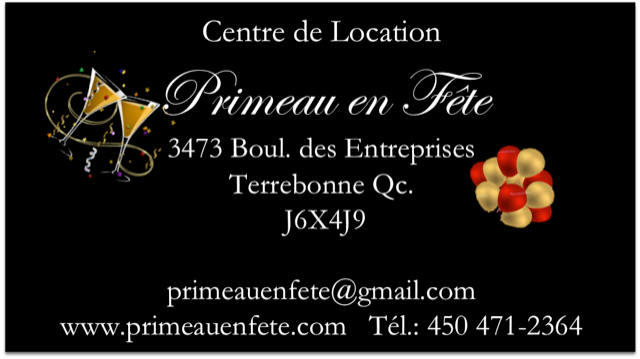               ProduitsCuissonsPercolateurMachine à Fun FoodAccessoires de ServicesArticle de Bar NappeVaisselles-Verreries-CoutelleriesChaisesTablesChapiteauxJeux et Jeux GonflablesCasinoExpositions et DiversÉclairages Audio et MultimédiaMobilier Lounge   Décoration et RéalisationsCuissonsPercolateur Fun Food Accessoires de ServicesArticles de Bar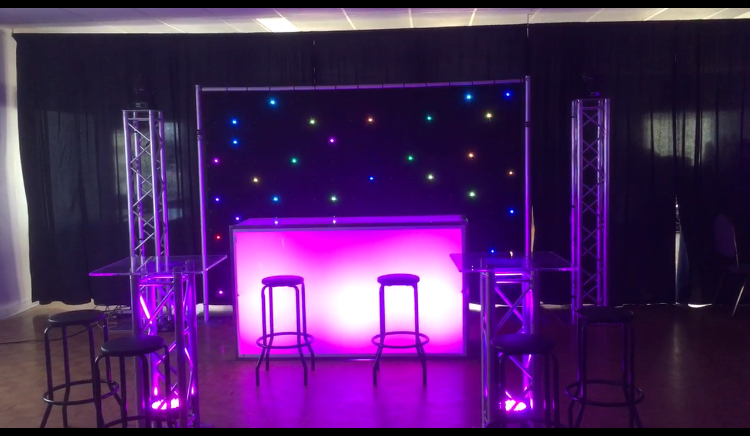 Bar Plexiglass Blanc avec Éclairage LedNappesVaisselles – Verreries – CoutelleriesChaisesTables CHAPITEAUX ET PLANCHER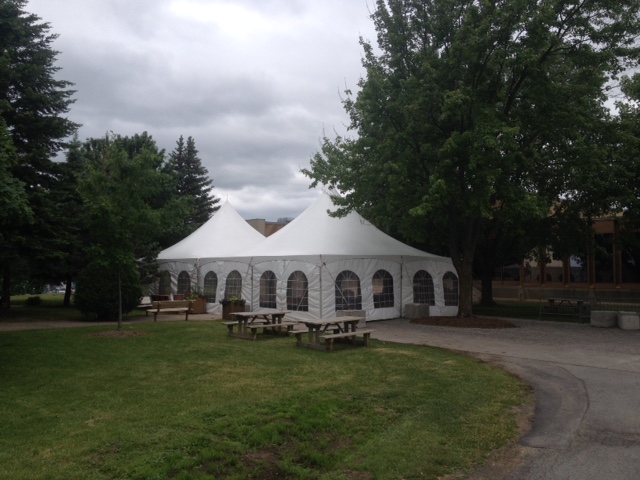 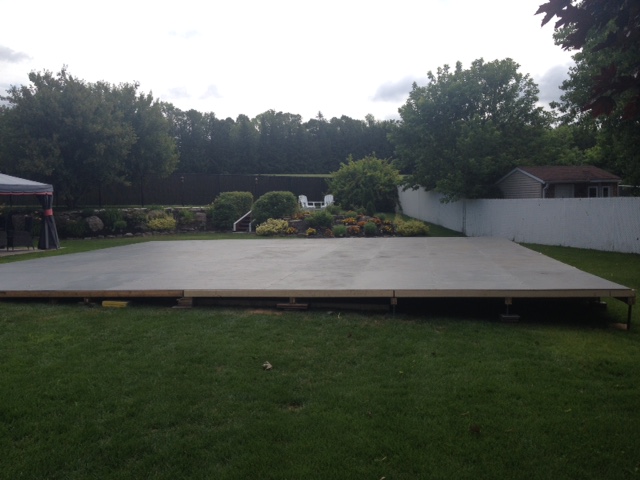 Plusieurs Grandeurs Disponibles 10’ X 10’ jusqu’à 60’ X 100’JeuxJeux Gonflables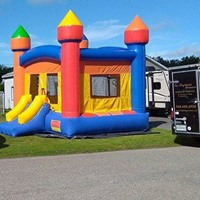 Bouncer 15’ X 15’CasinoExpositions et diversÉclairage et AudioSystème de Son et              MultimédiaMobilier Lounge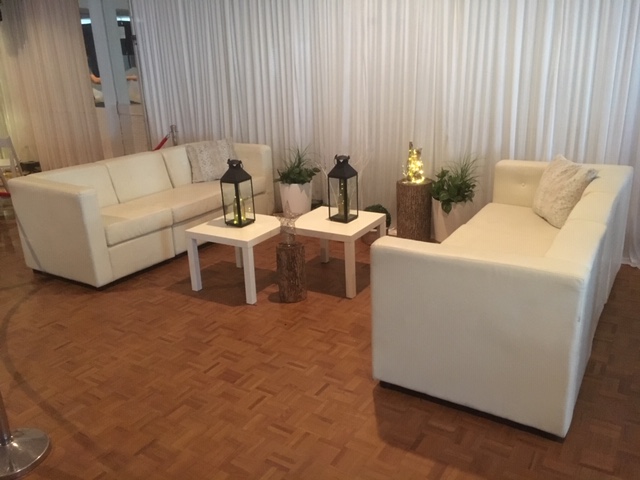 Mobilier LoungeDécoration et Réalisations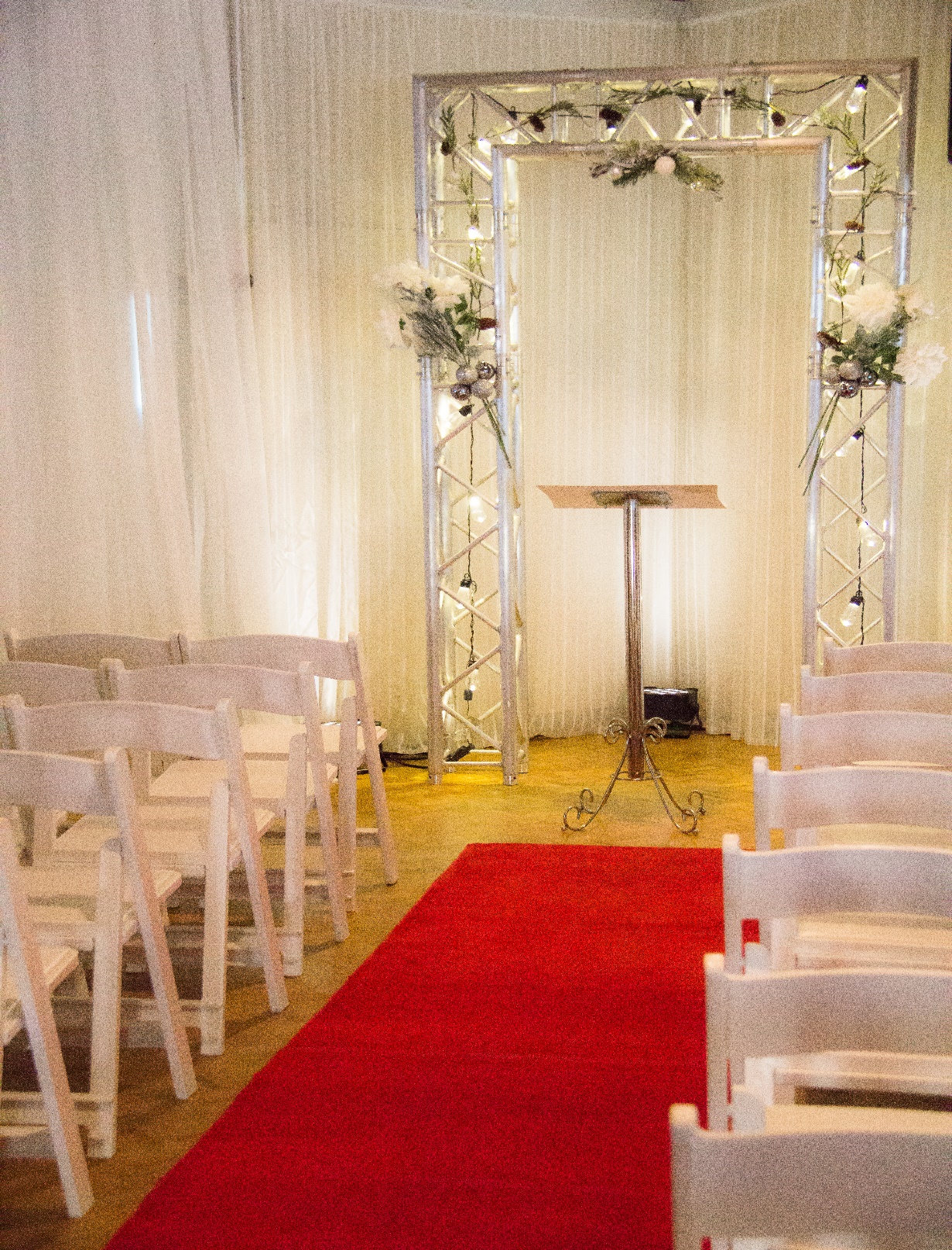 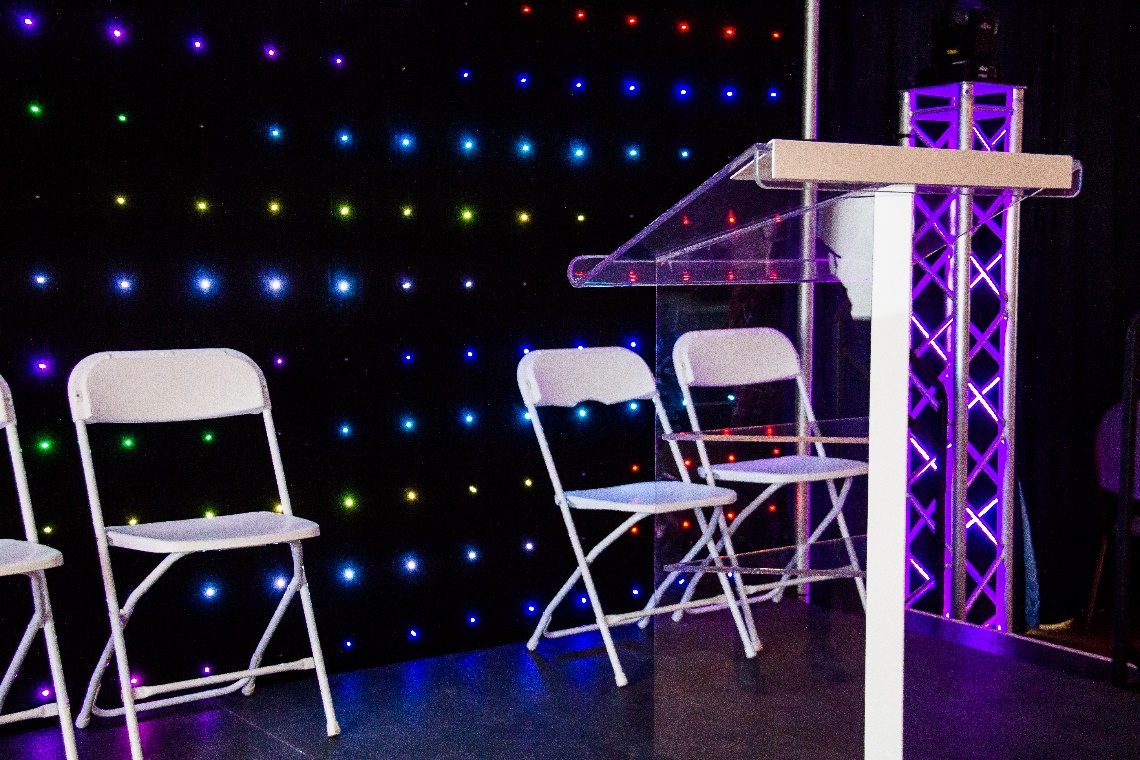 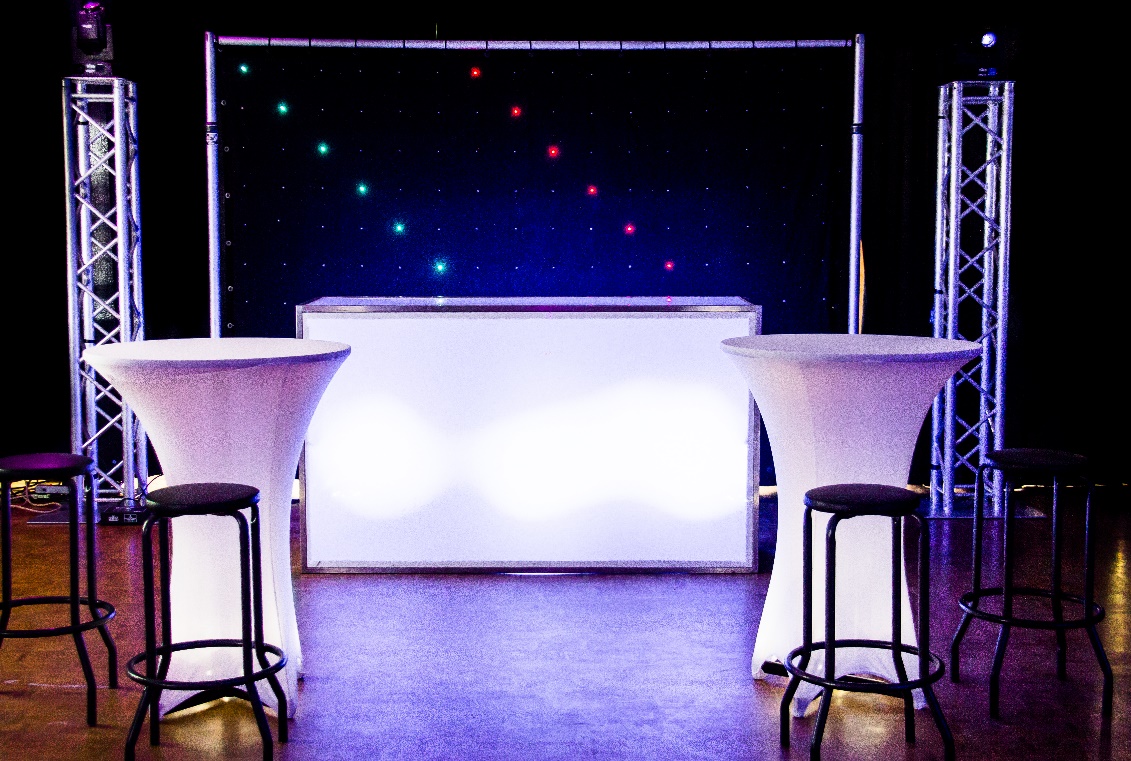 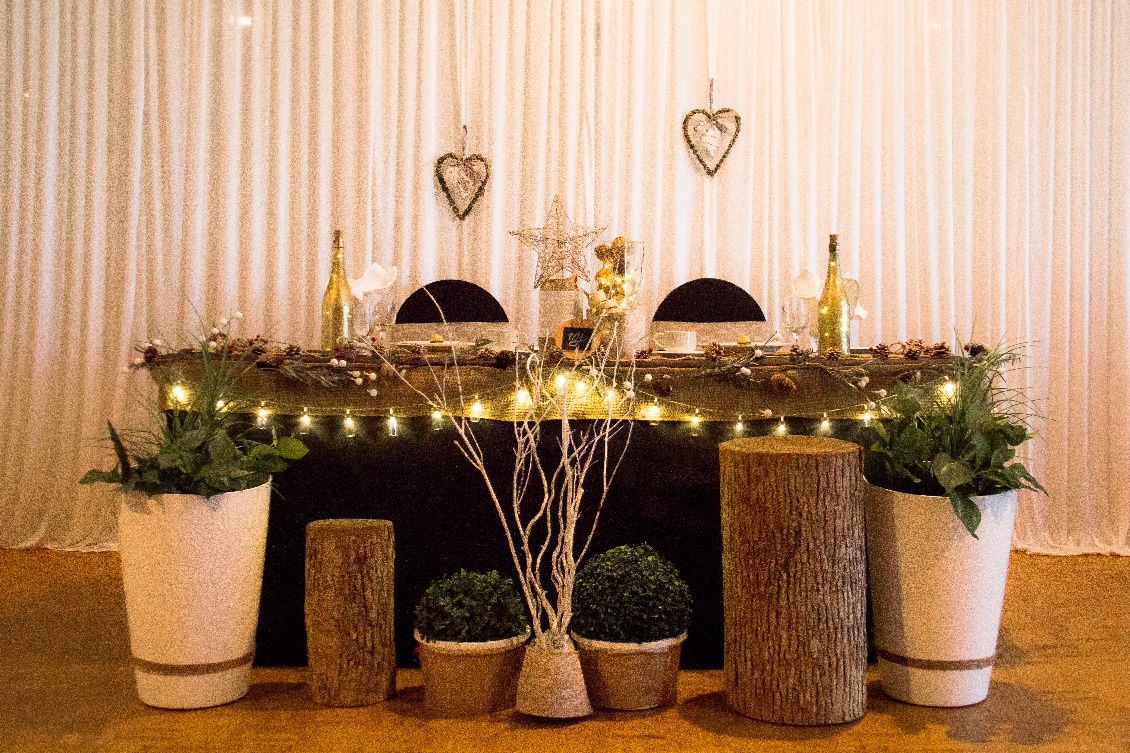 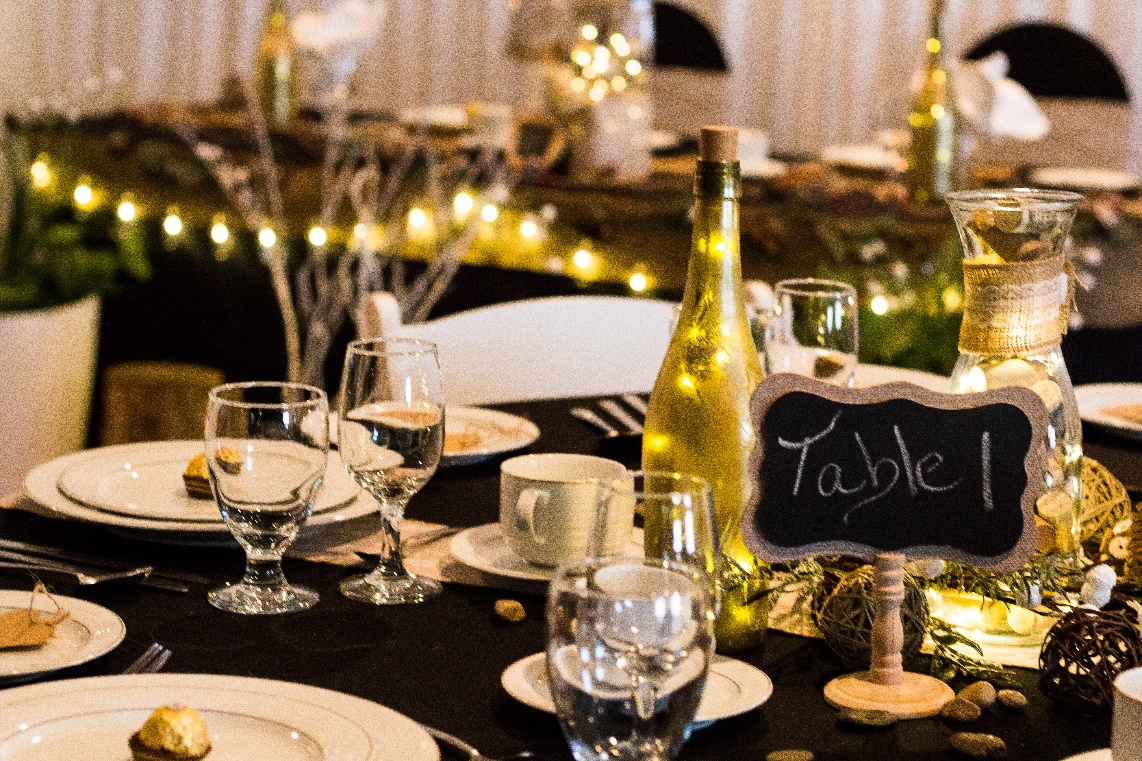 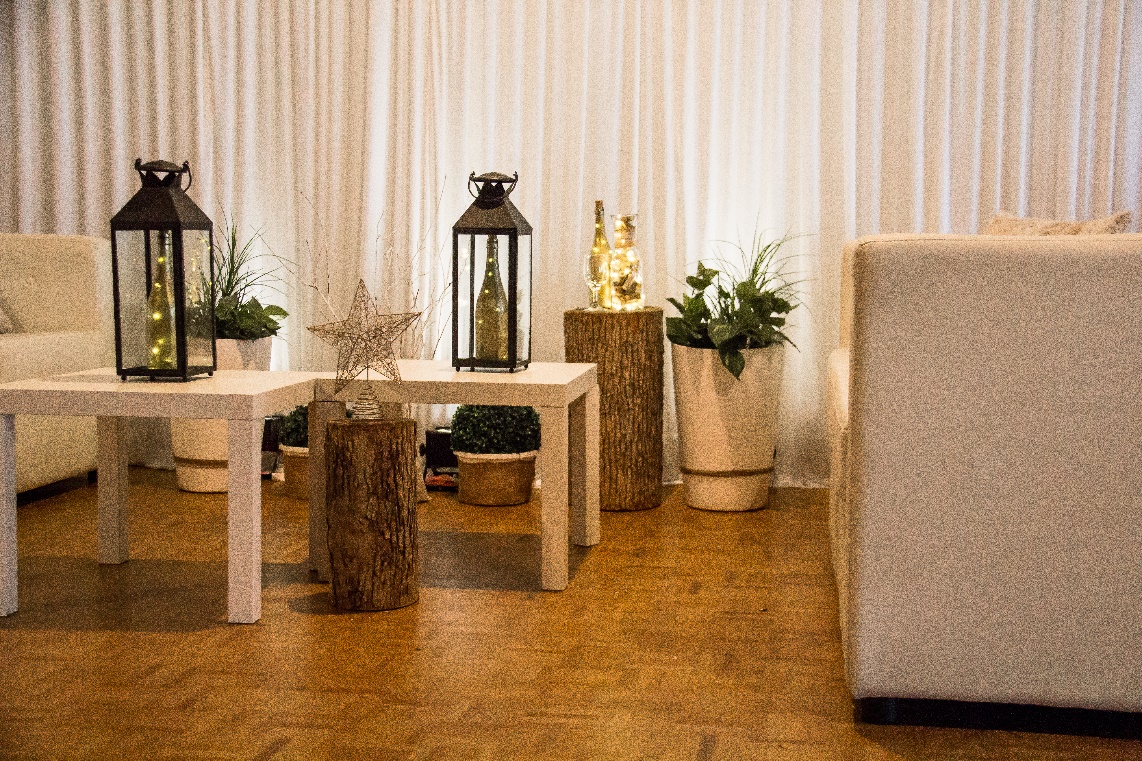 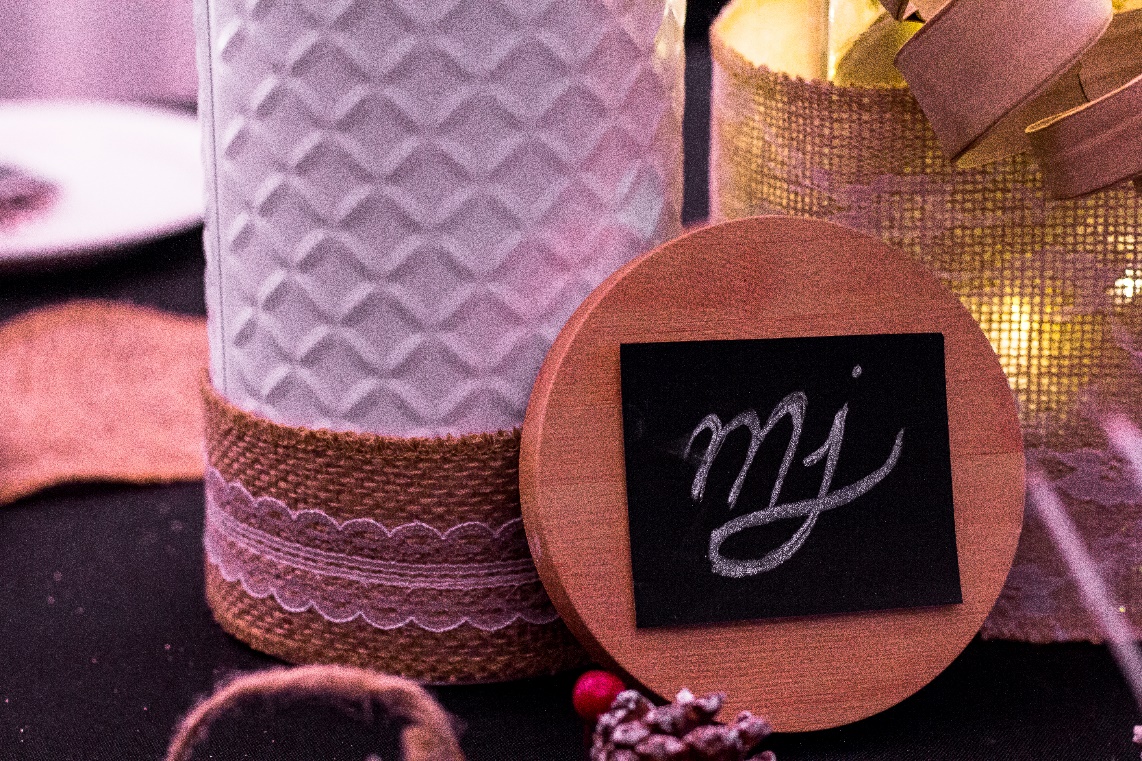 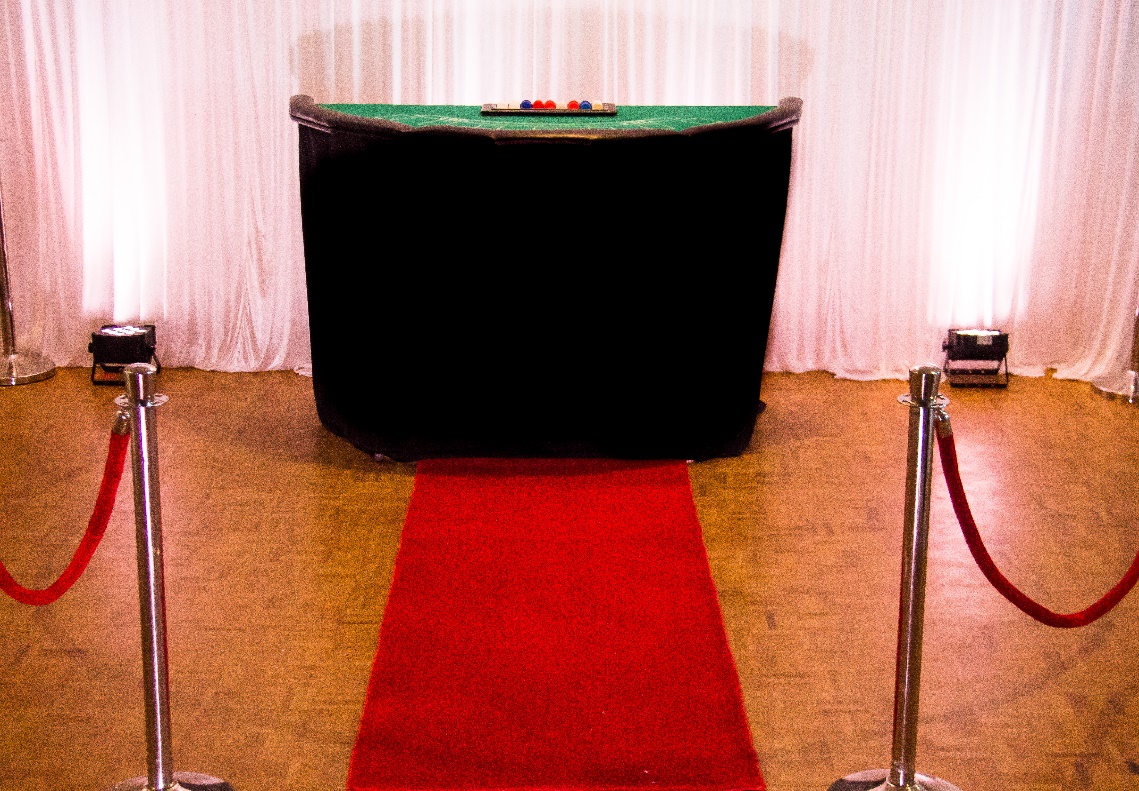 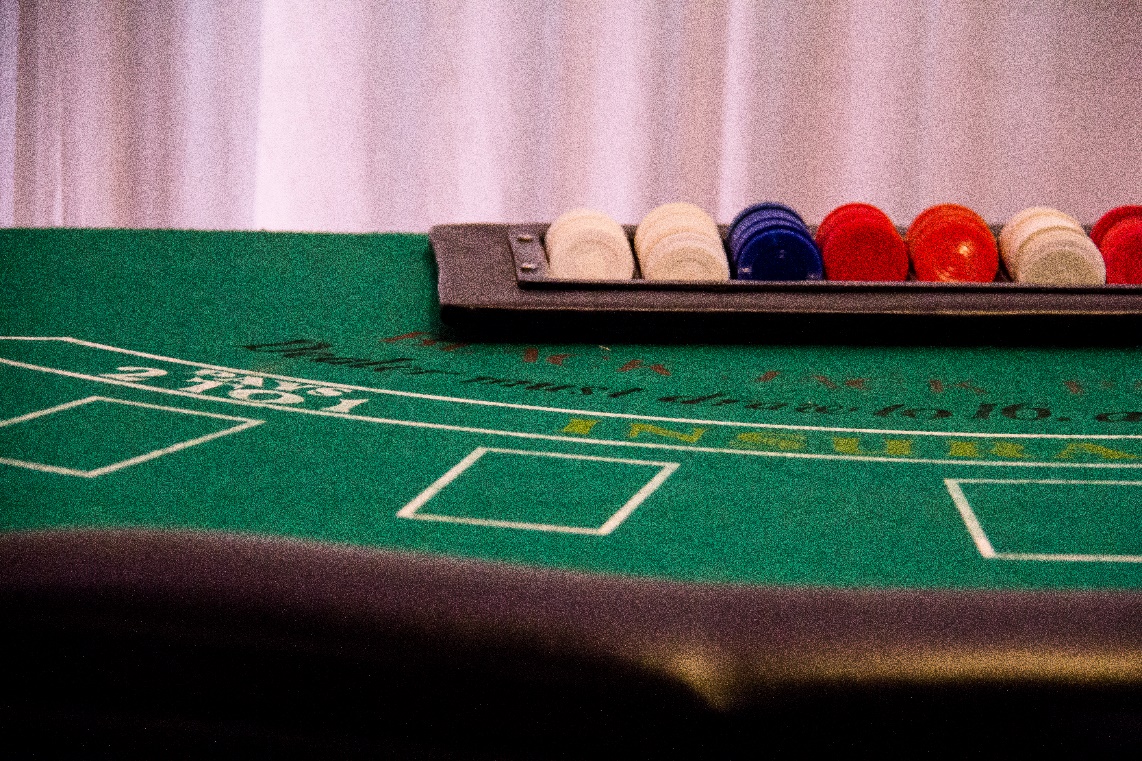 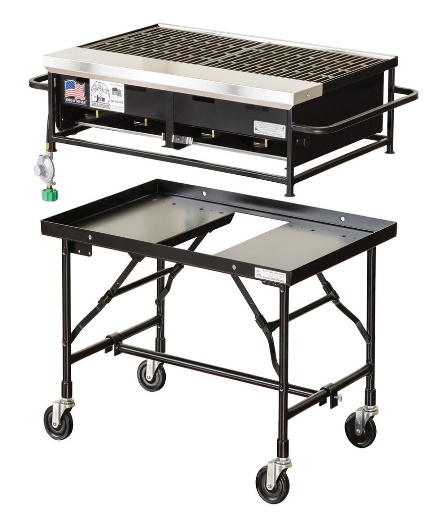 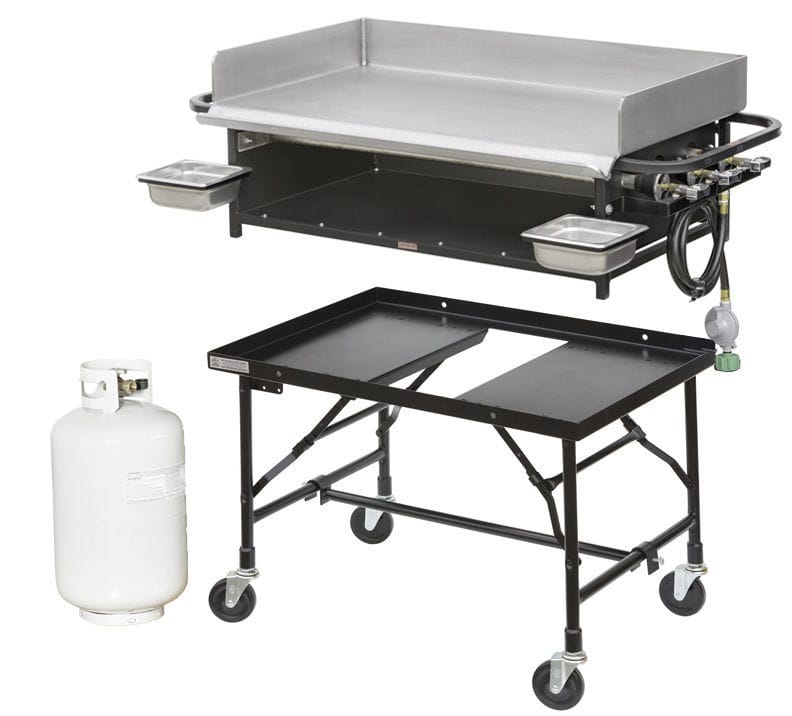 BBQ GRILLEBBQ PLAQUEBBQ PLAQUE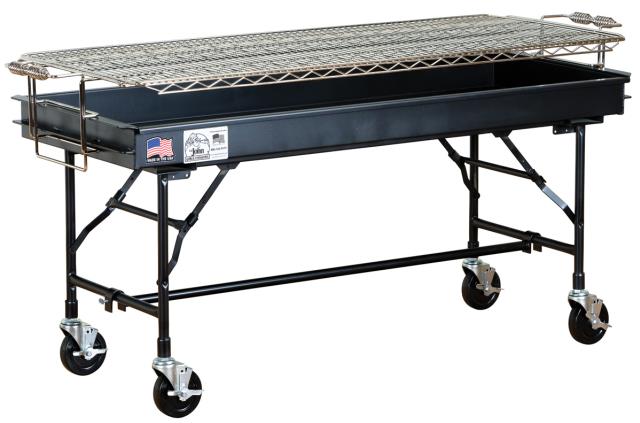 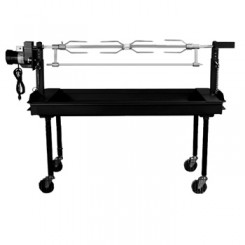 MÉCHOUI GRILLEMÉCHOUI BROCHEMÉCHOUI BROCHE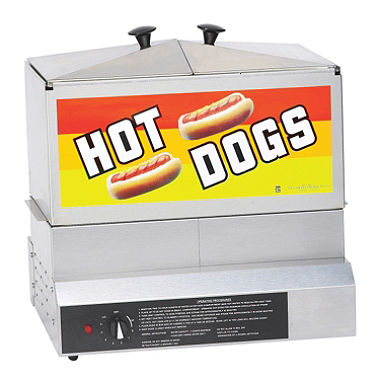 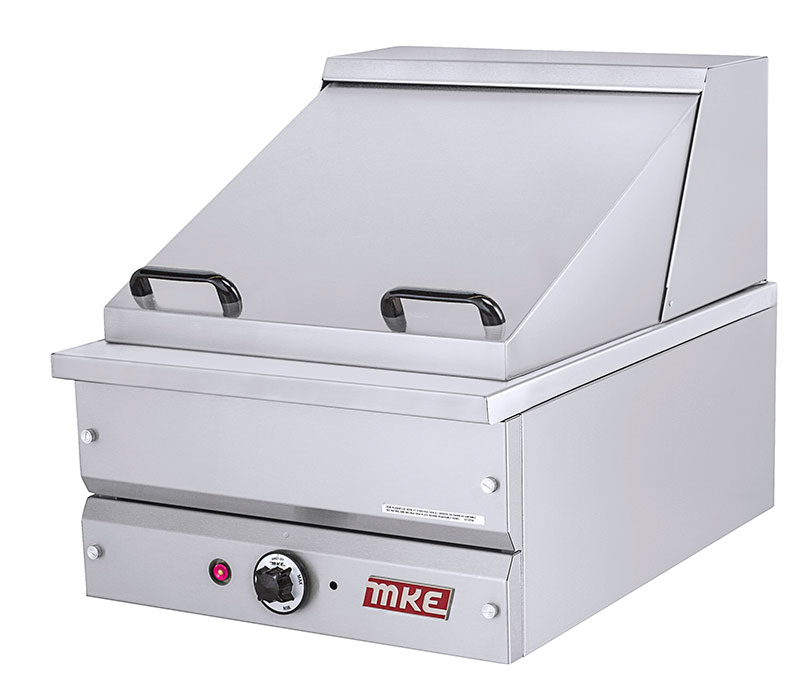 STEAMER HOT DOG ÉLÉCTRIQUESTEAMER HOT DOG GASSTEAMER HOT DOG GAS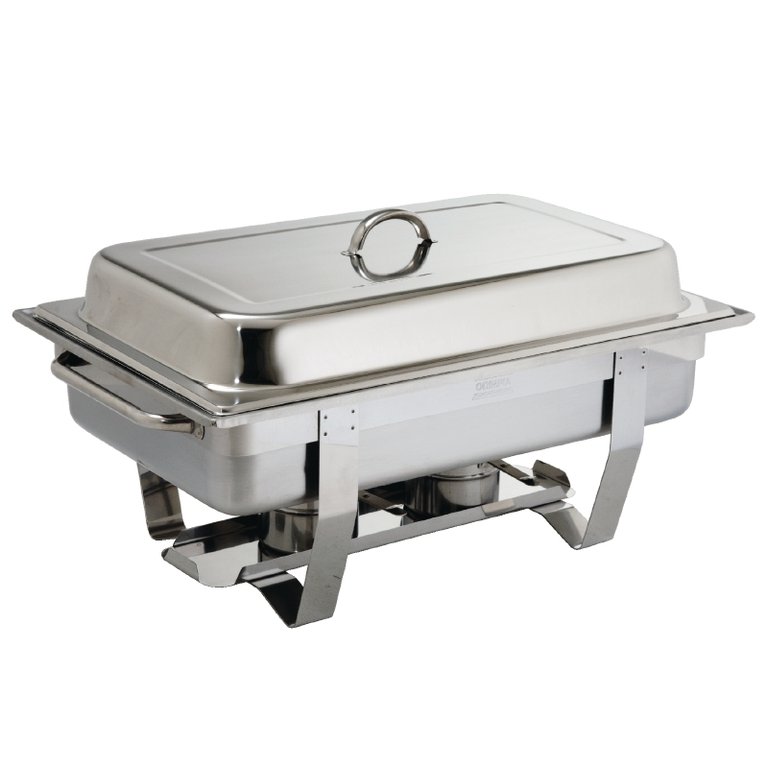 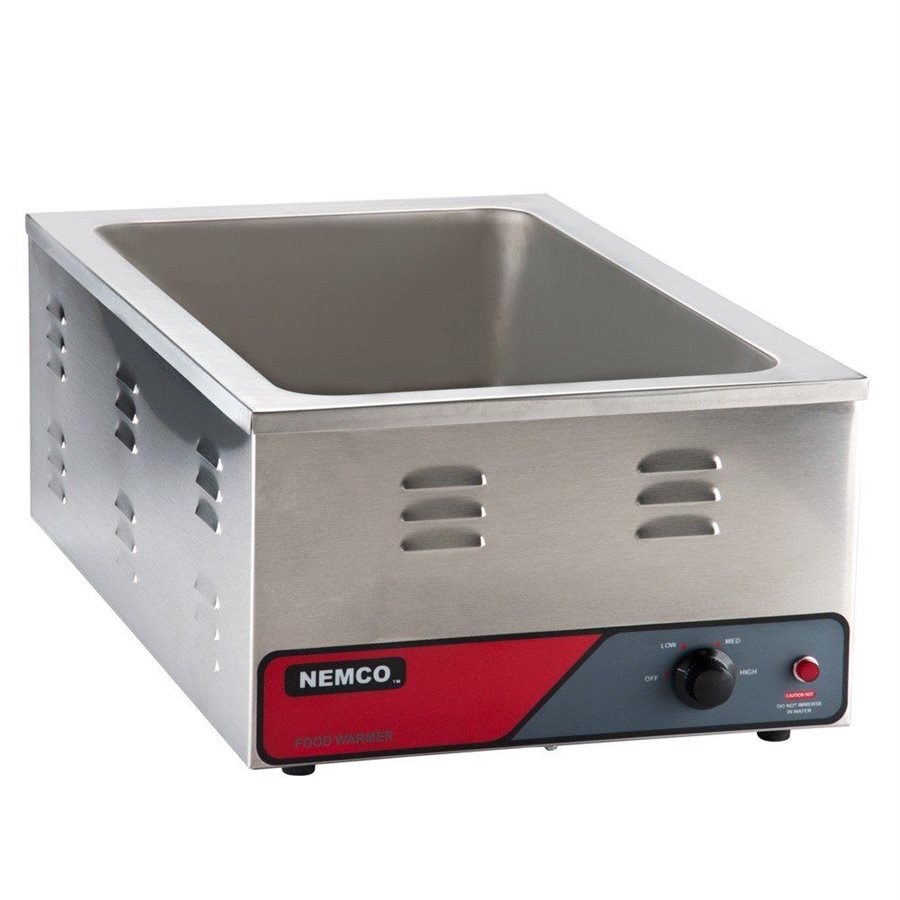 RECHAUD STERNO RECHAUD ÉLÉCTRIQUERECHAUD ÉLÉCTRIQUE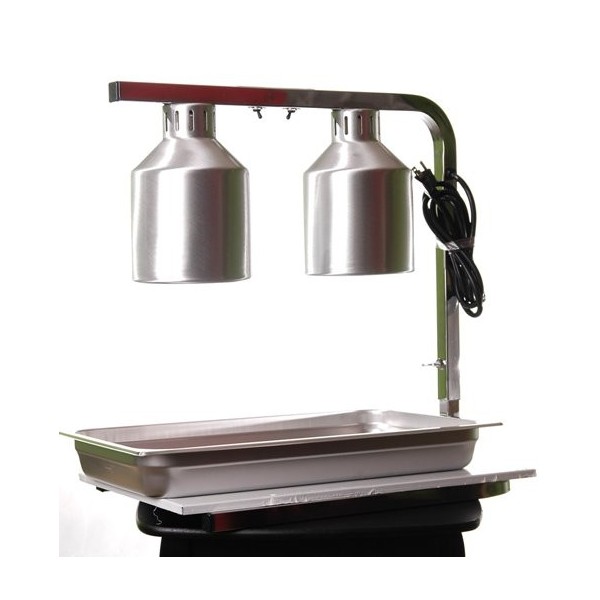 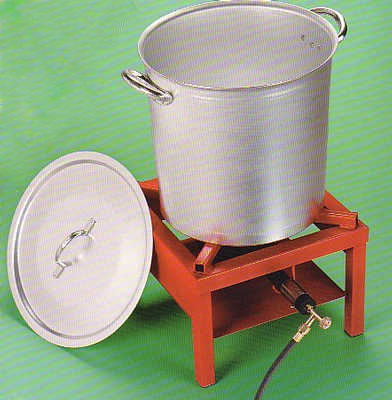 RECHAUD LAMPE INFRA-ROUGERECHAUD LAMPE INFRA-ROUGEENSEMBLE À BLÉ D’INDE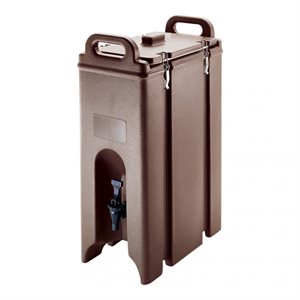 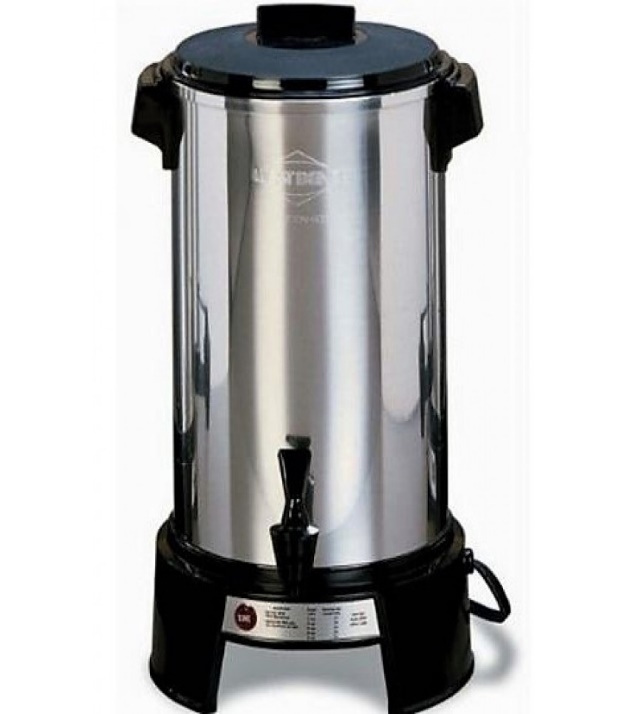 Distributrice à boisson 5 gallonsCafetière 36 tasses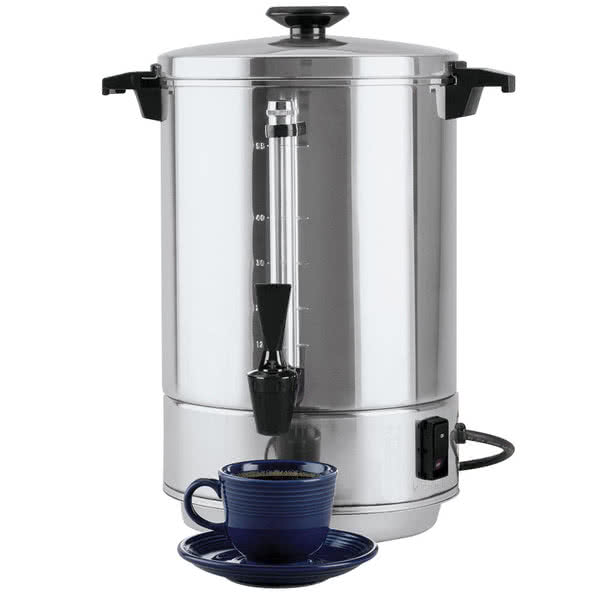 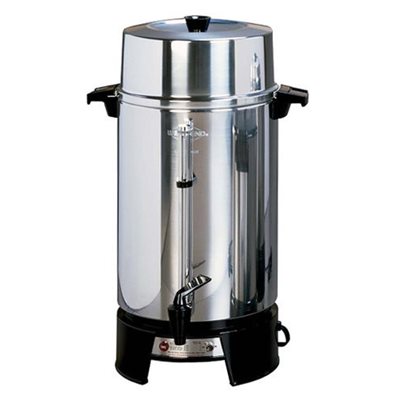 Cafetière 50-60 tassesCafetière 100 tasses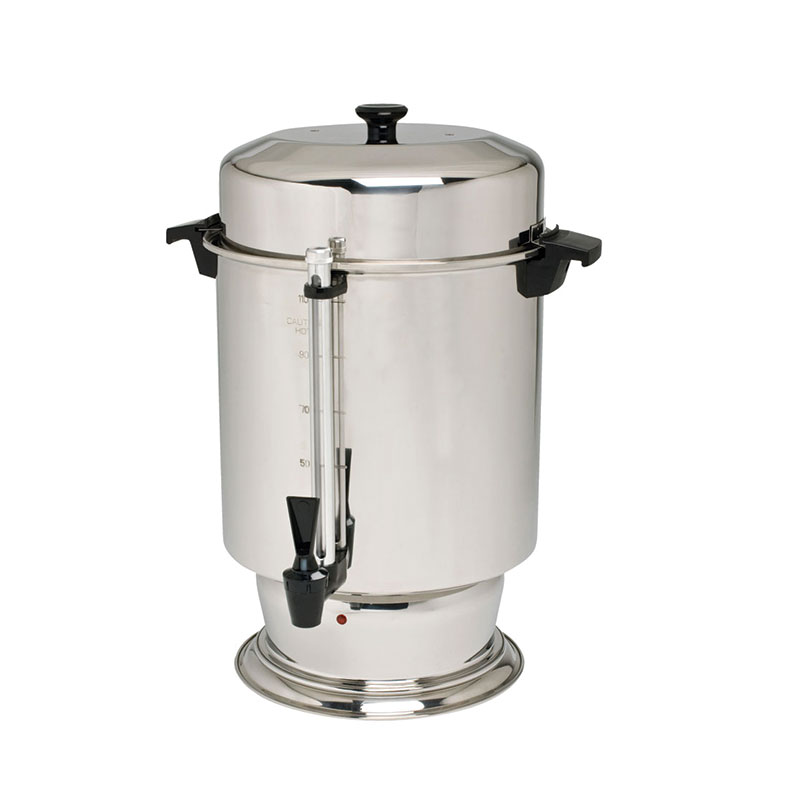 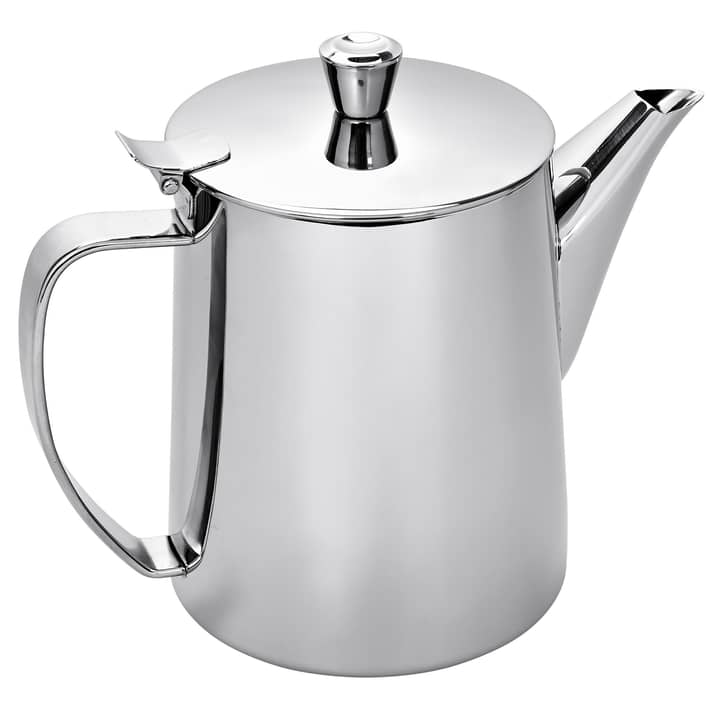 Cafetière de luxe 110 tassesThéière en acier inox.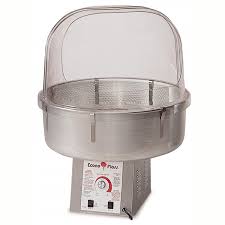 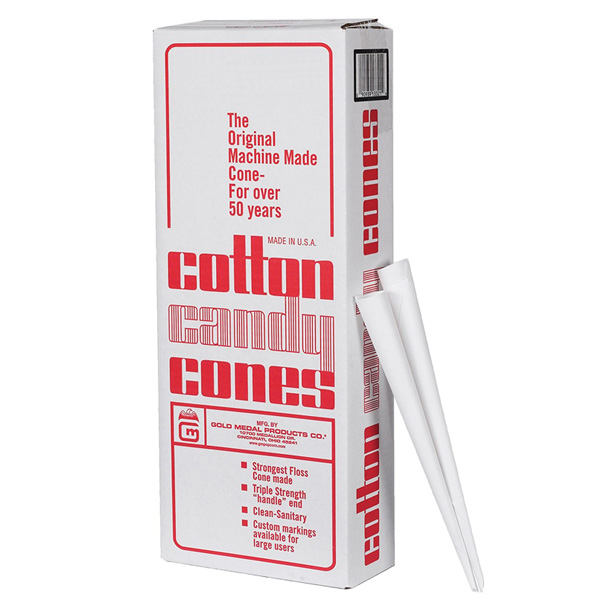 Machine à barbe à papa Cône à Barbe à Papa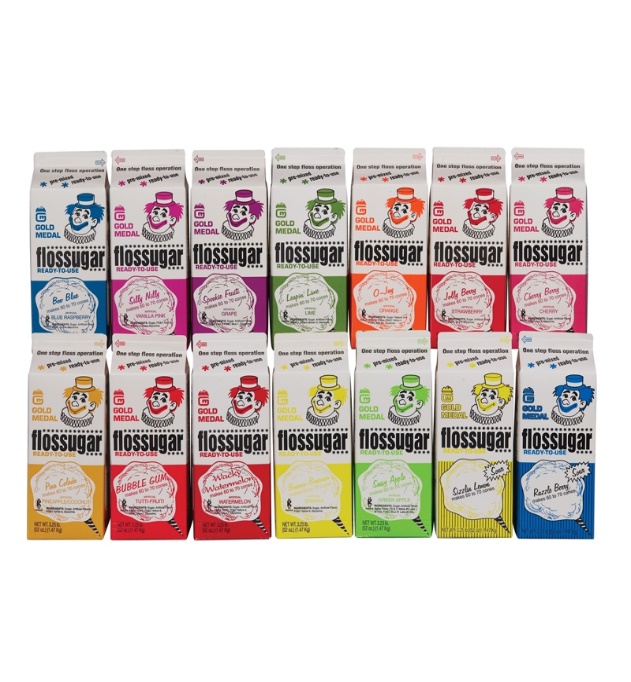 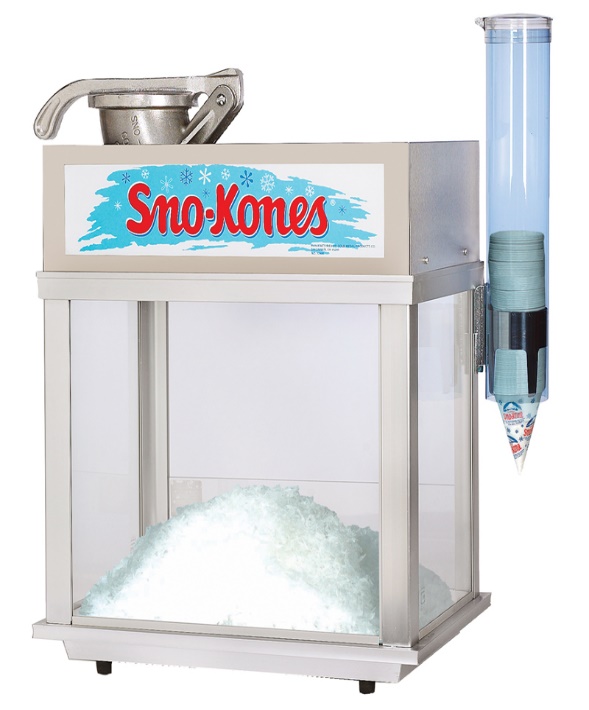 Sucre pour la machine à barbe à papaSno-kones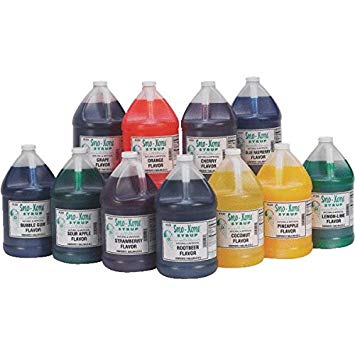 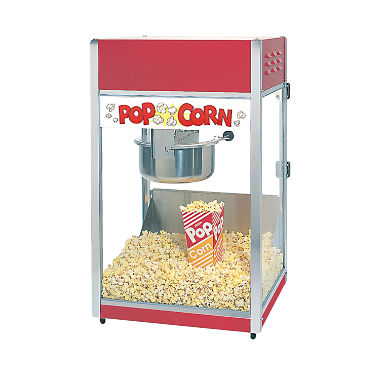 Sirop sno-konesMachine à pop-corn 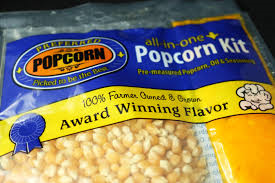 Sac de pop-corn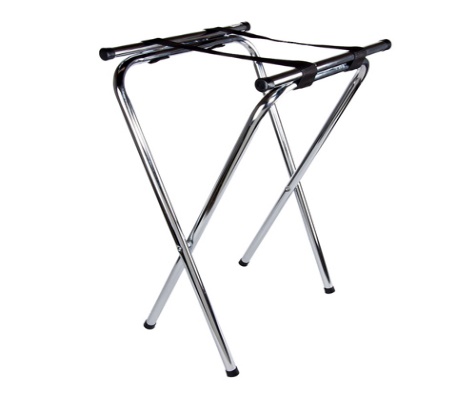 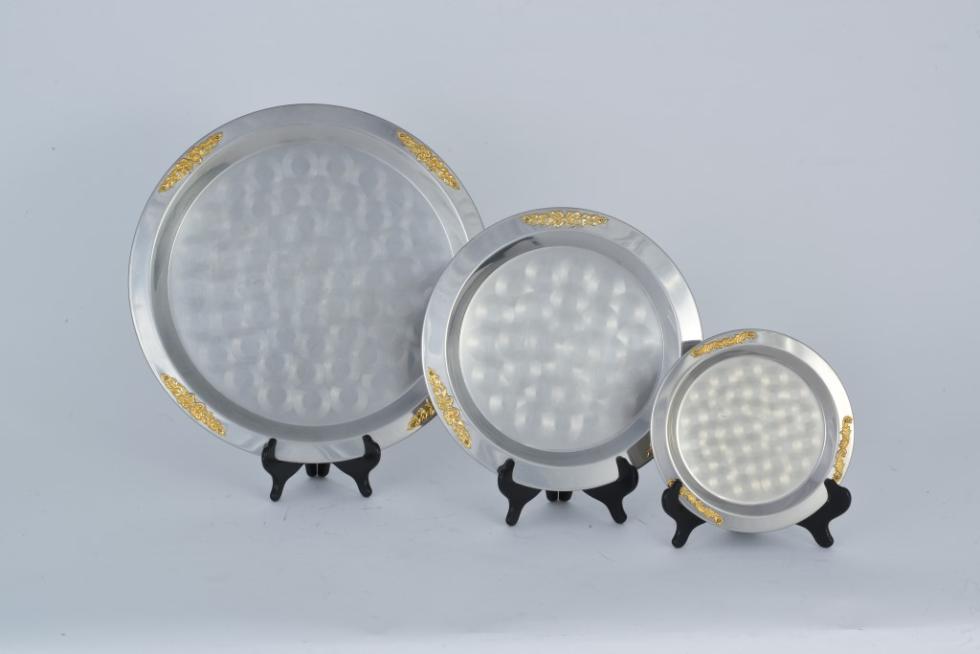 Support à cabaretPlateau de service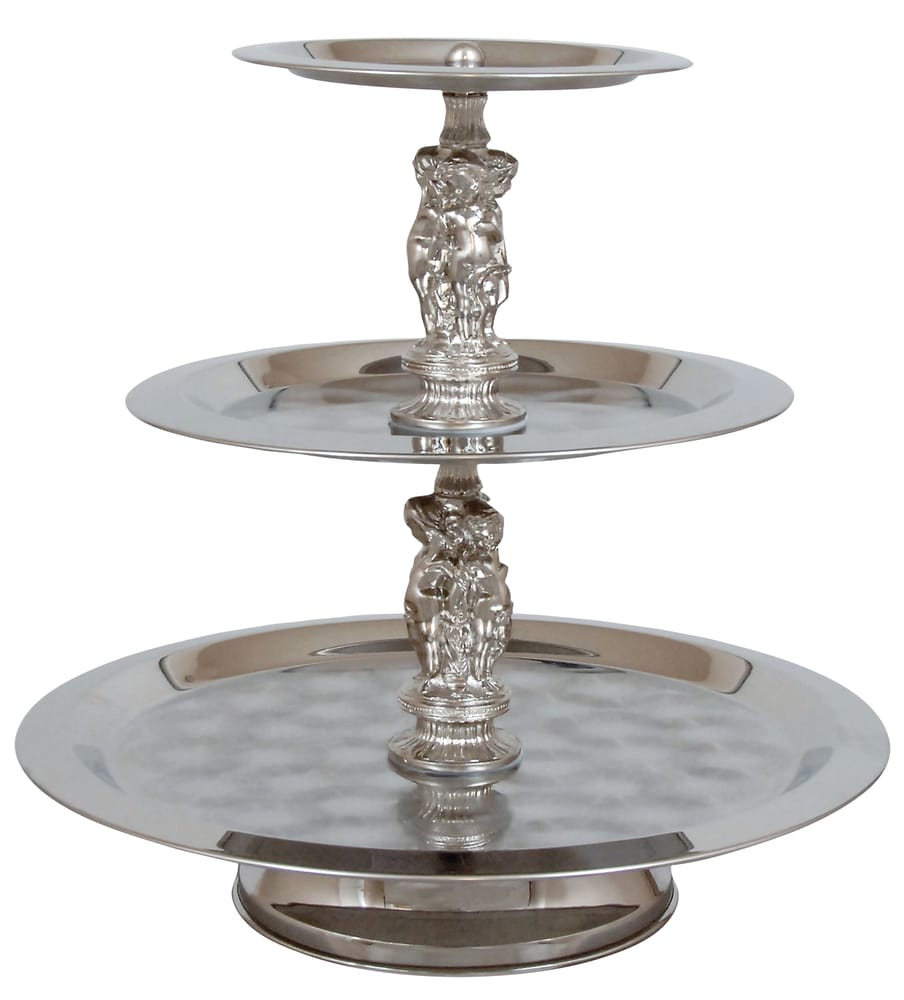 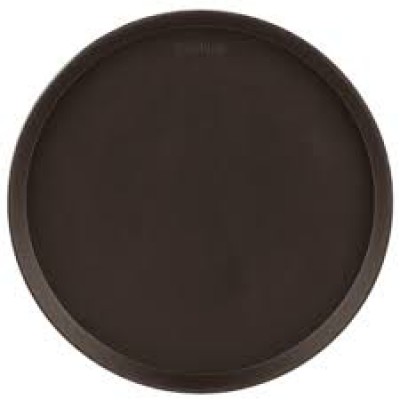 Plateaux trois étagesCabaret rond 14 pouces et ovale 27 pouces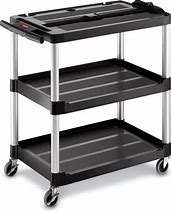 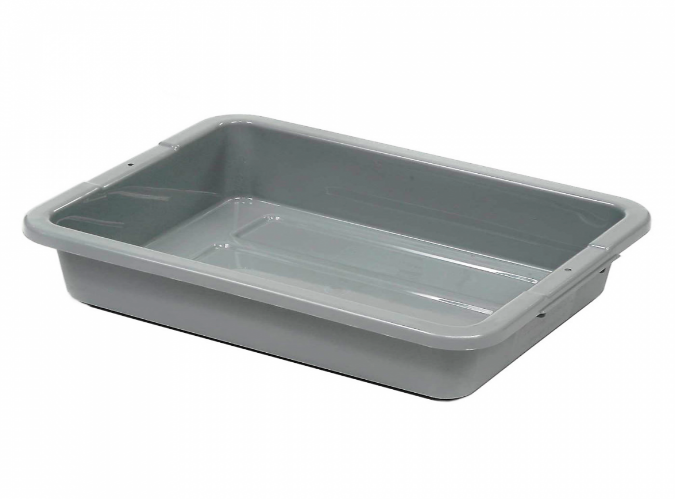 ChariotBac à vaisselle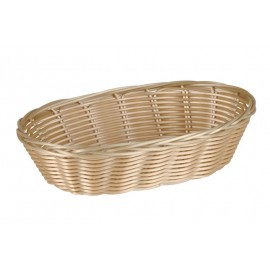 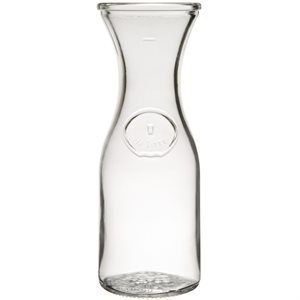 Corbeille à painCarafon 1 litre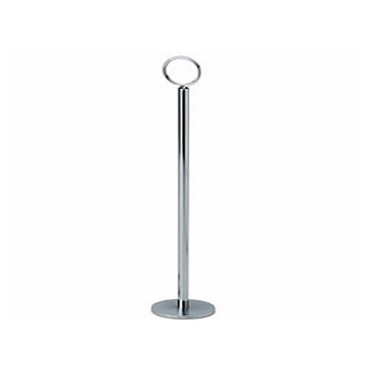 Support à numéro 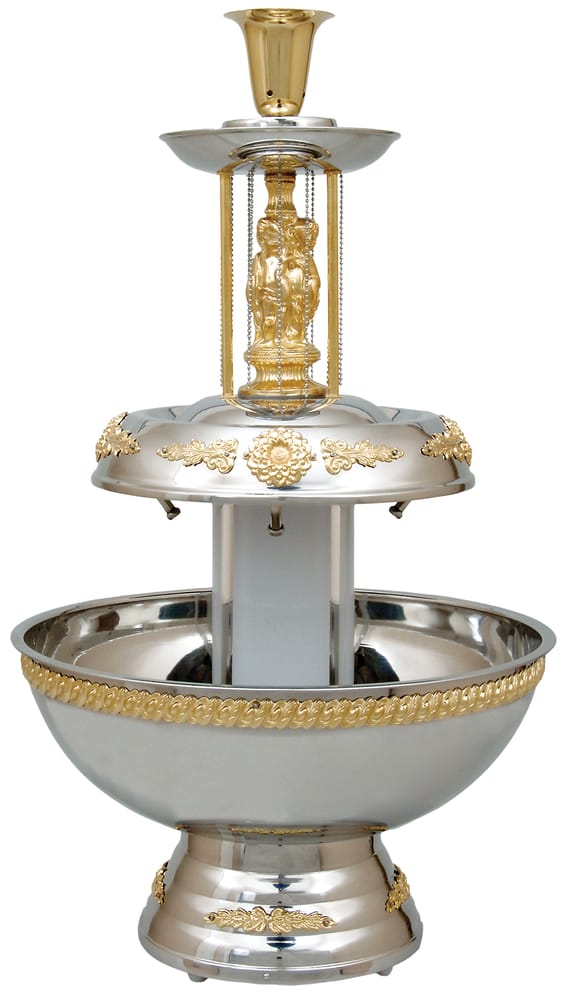 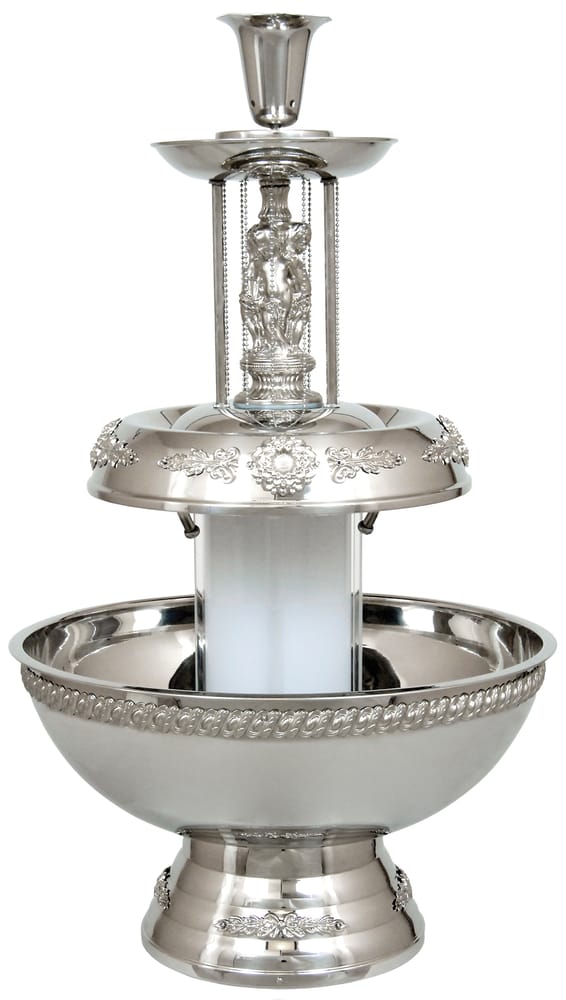 Fontaine à boisson 3 et 7 gallonsFontaine à boisson 3-5 galons.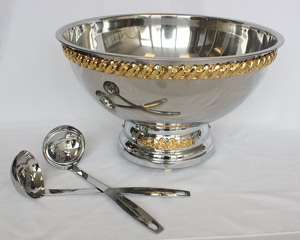 Bar Plexiglass Blanc 6 Pieds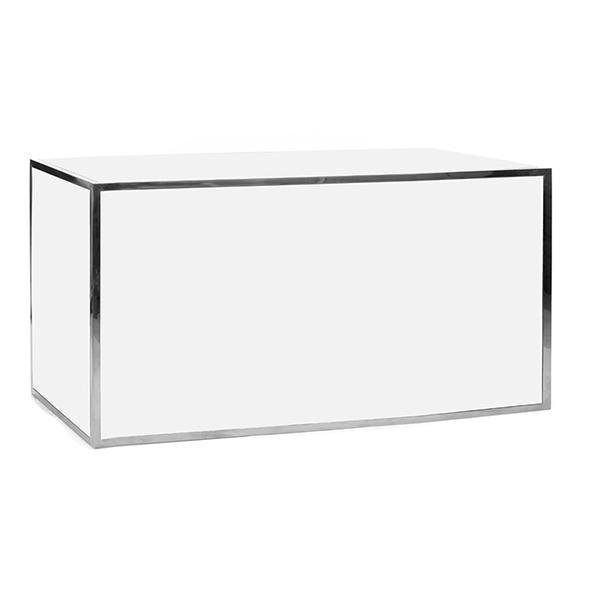 Bol à punch 3-5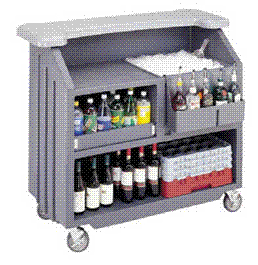 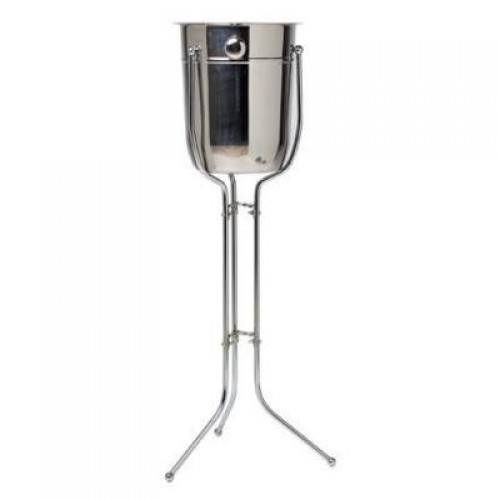 Bar de luxeSeau à vin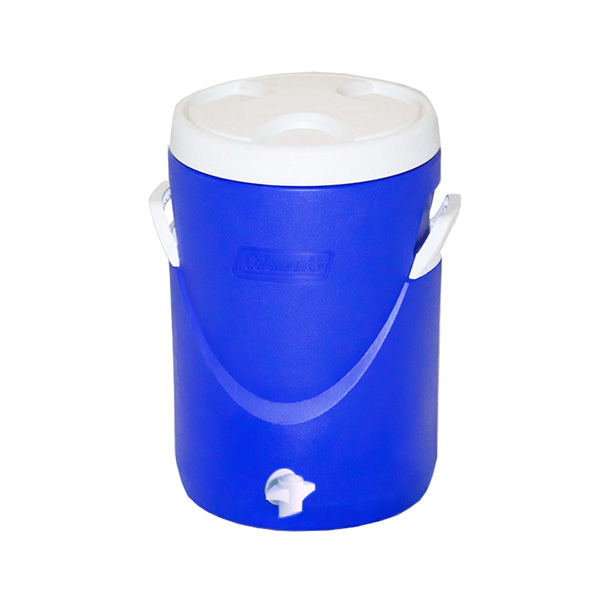 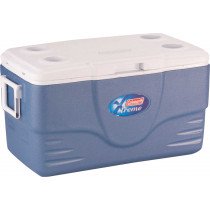 RÉSERVOIR -THERMOS 5 GALLONS À ROBINETGLACIÈRE 100 PINTES-120 cannettes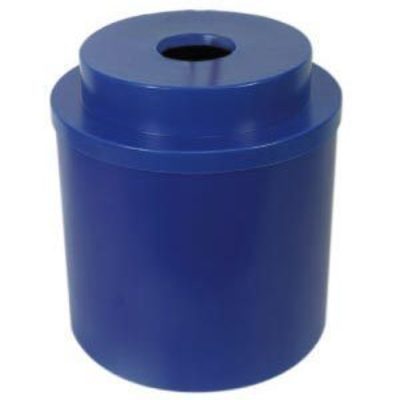 GLACIÈRE SUPER COOLER-120 cannettes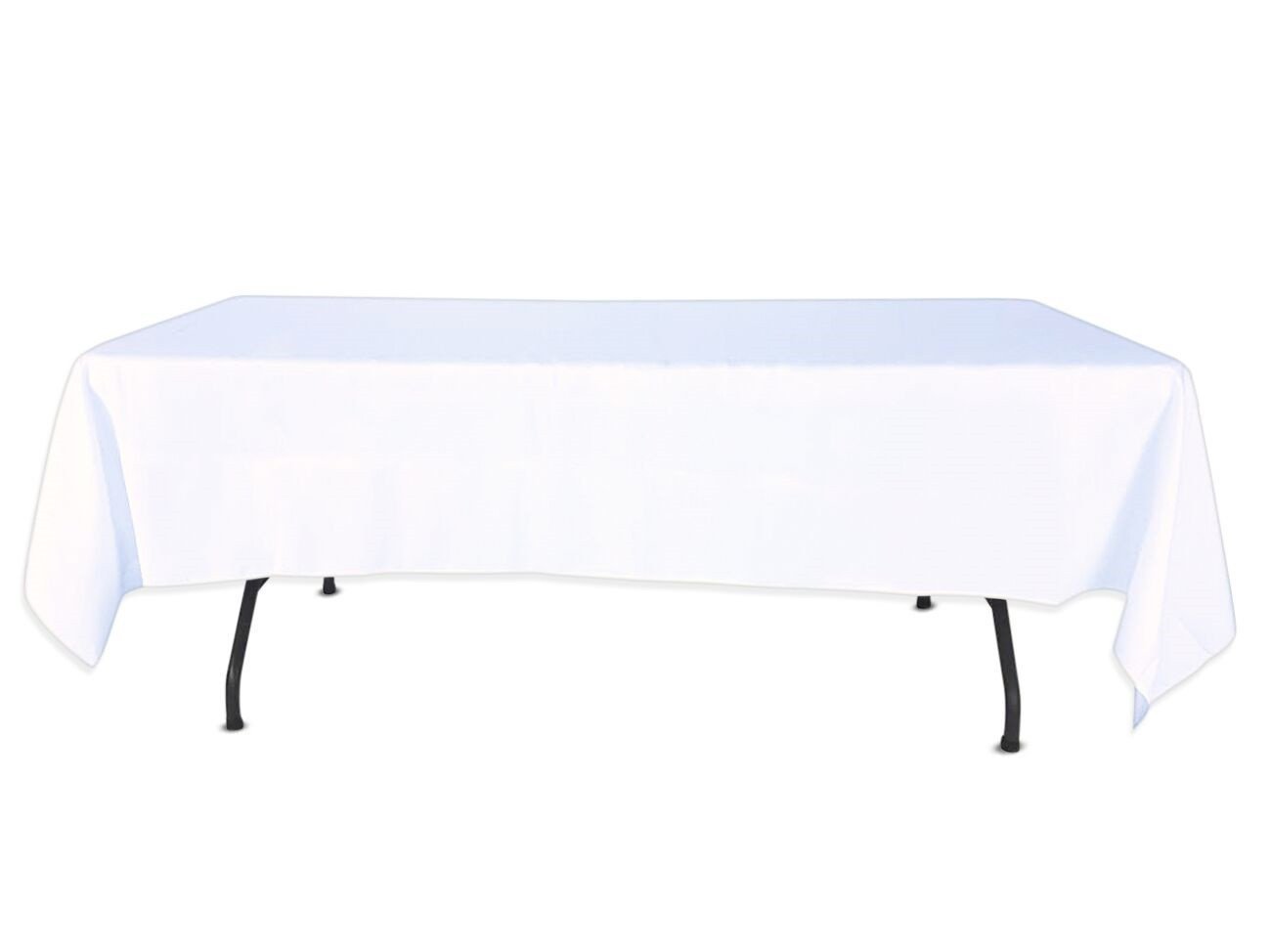 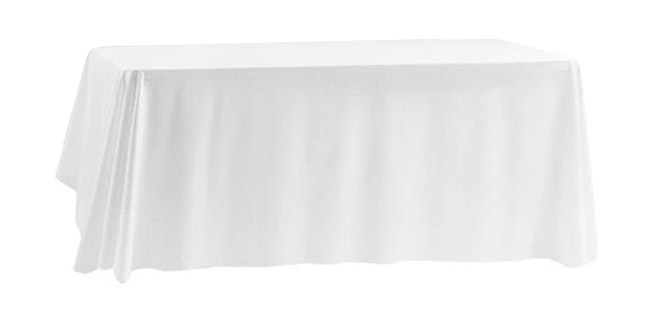 Nappe rectangulaire 54 x 120 poucesNappe rectangulaire 90 x 120 pouces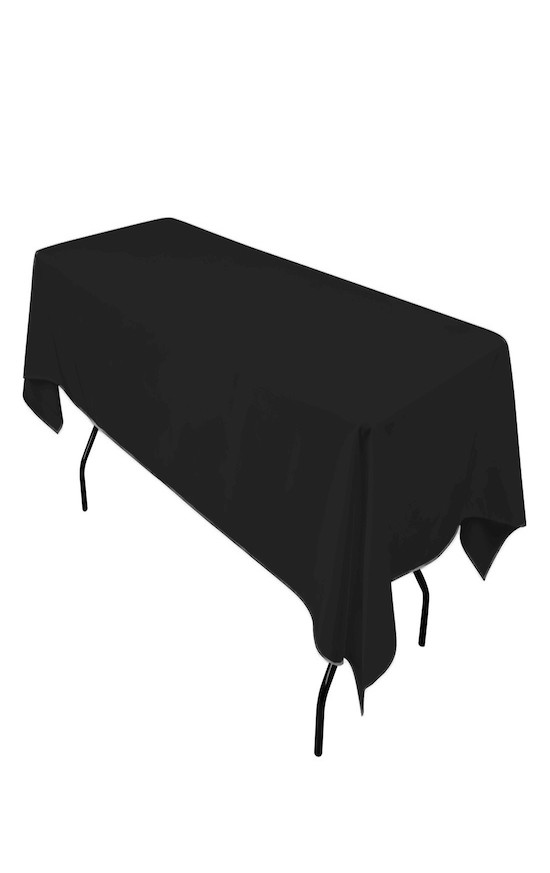 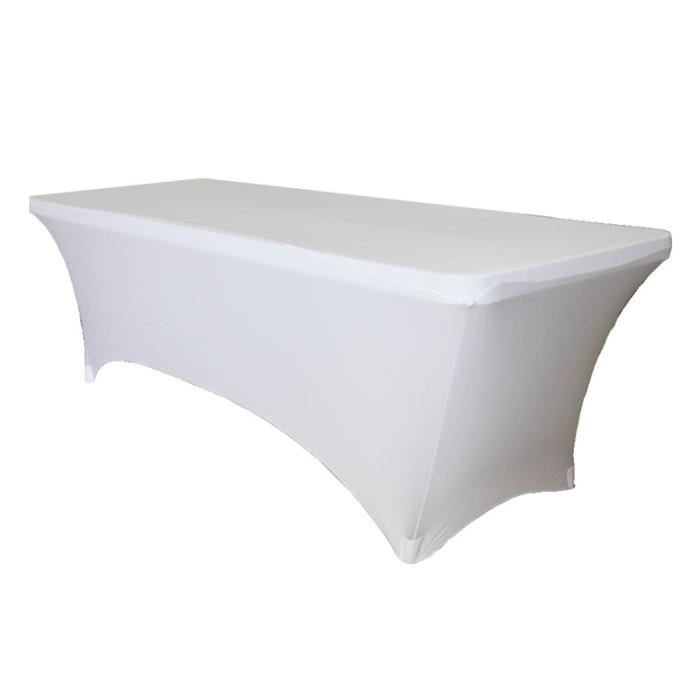 Nappe rectangulaire 54 x 120 poucesNappe rectangulaire en Spandex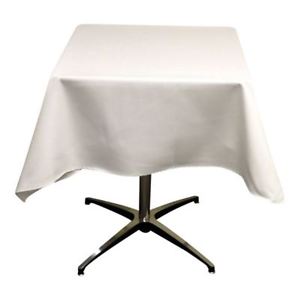 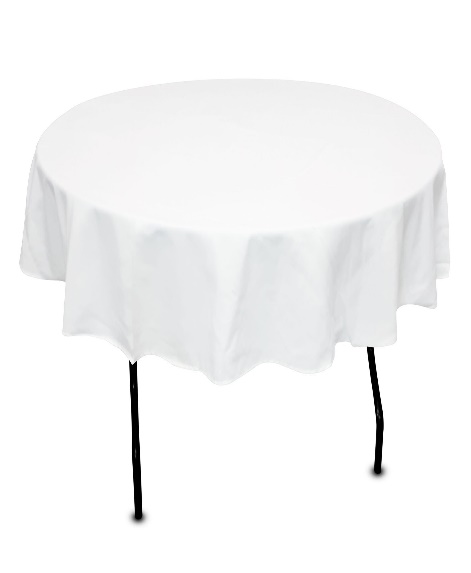 Nappe carrée 54 x54Nappe ronde 90 pouces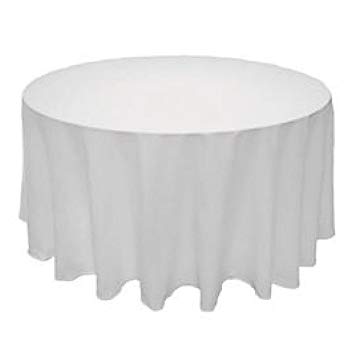 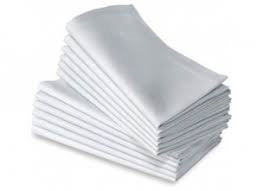 Nappe ronde 120 poucesServiette de table Blanche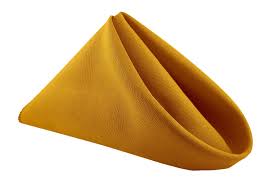 Serviette de table or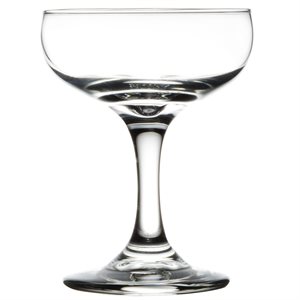 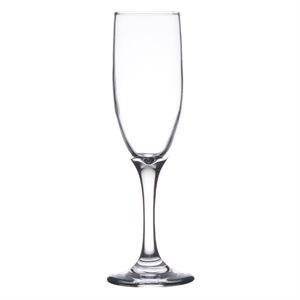 Coupe à champagne (Vintage)Flûte à champagne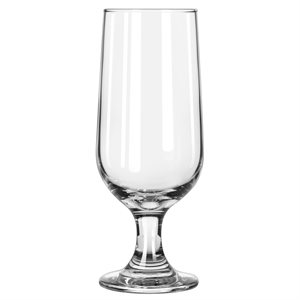 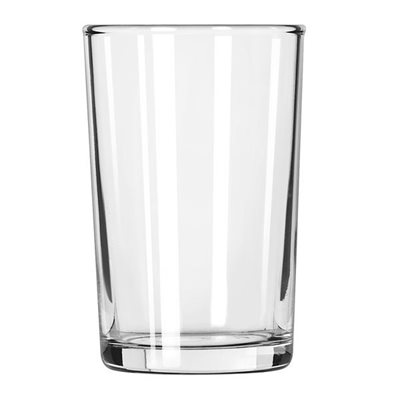 Verre à bièreVerre à jus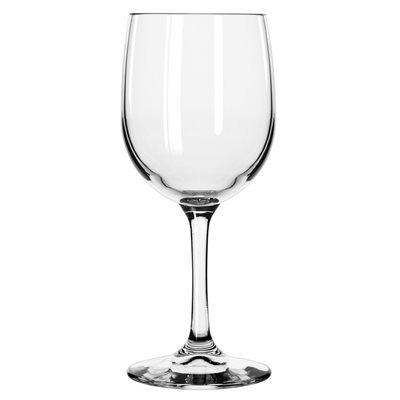 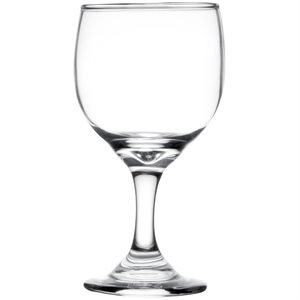 Verre à vin blanc Verre à vin rouge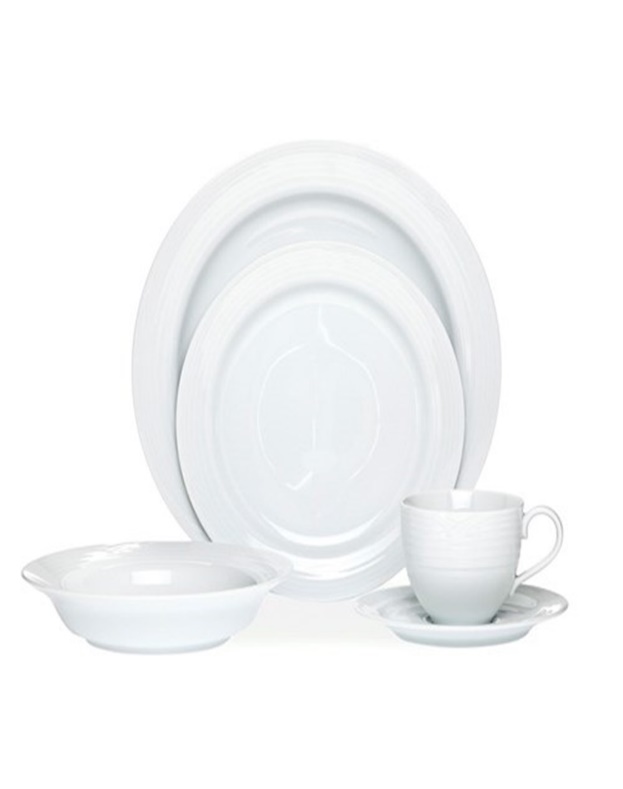 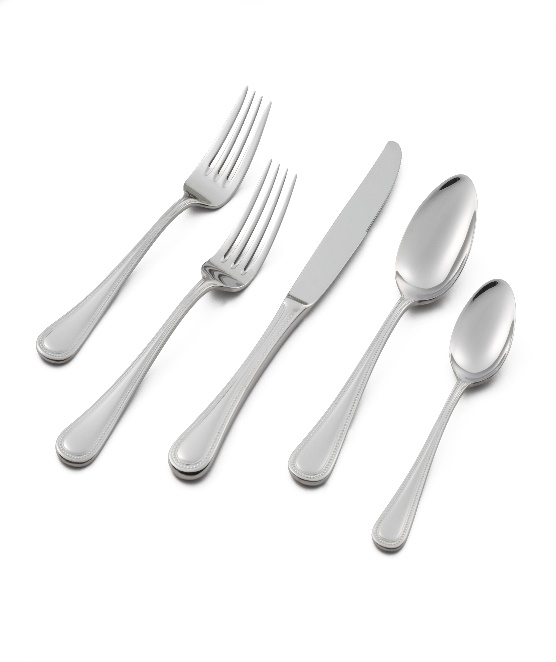 Ensemble de vaisselleEnsemble de coutellerie 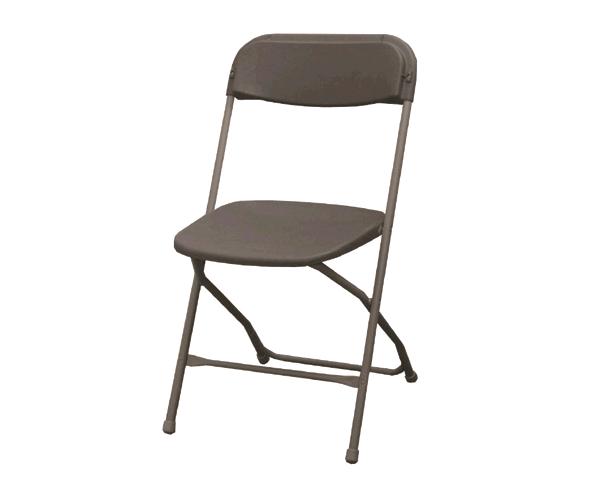 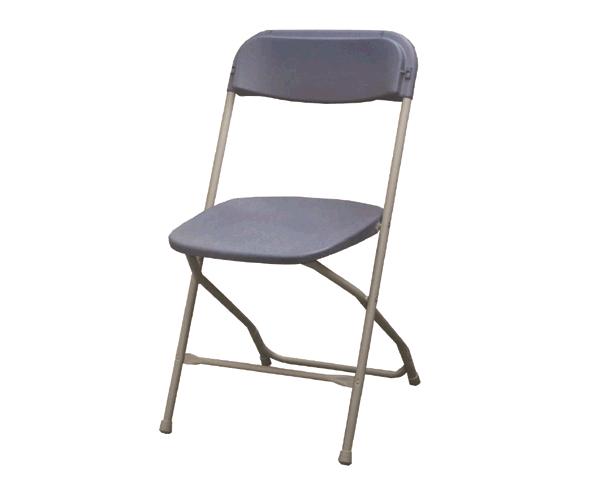 Chaise Pliante brune Chaise Pliante grise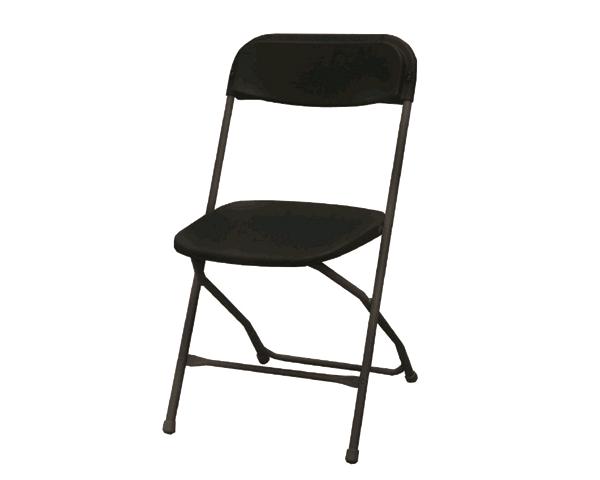 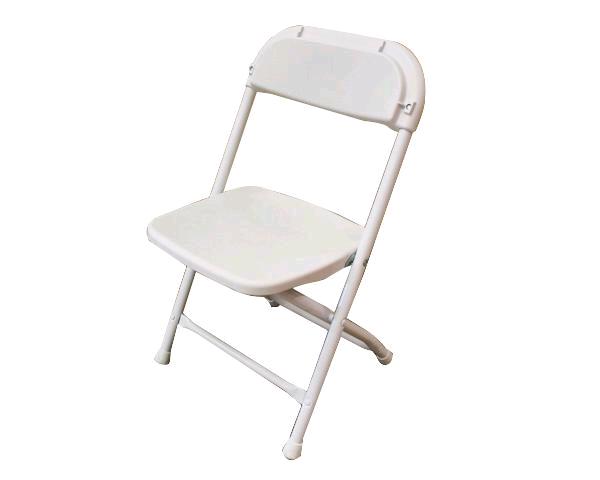 Chaise Pliante noirChaise Pliante blanche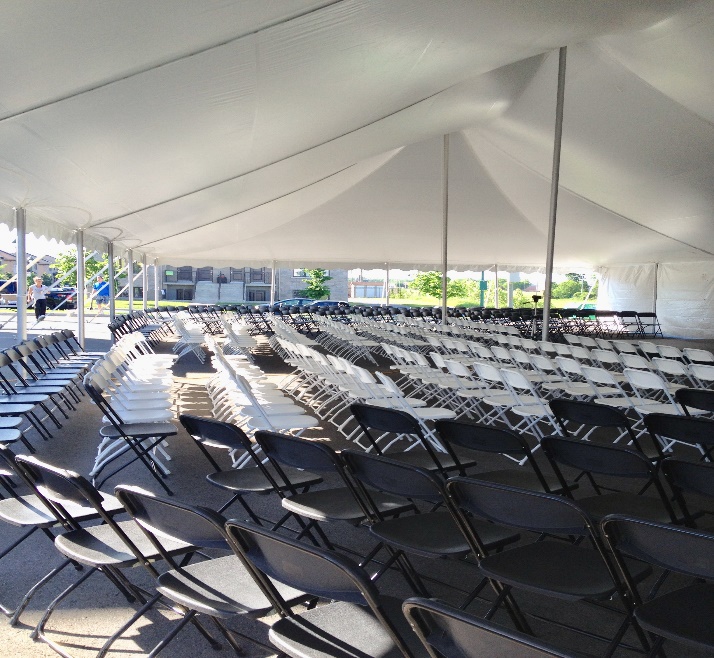 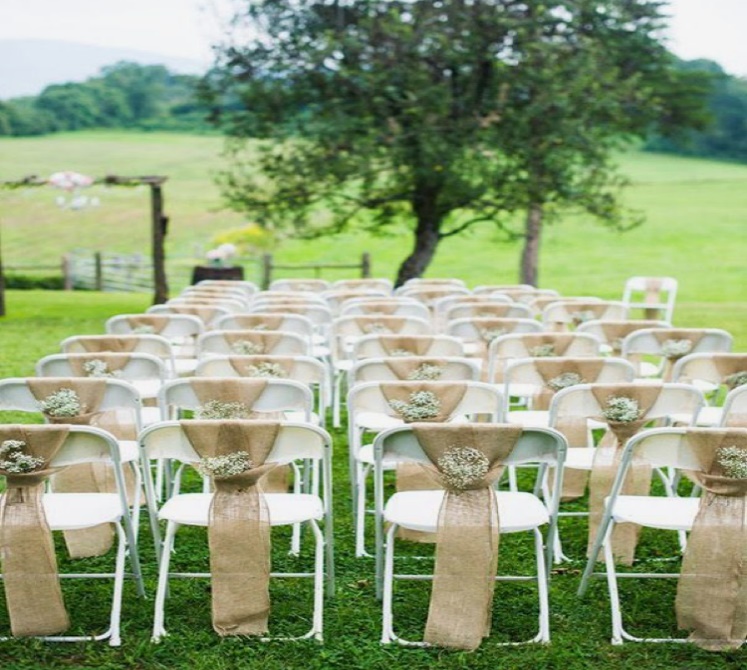 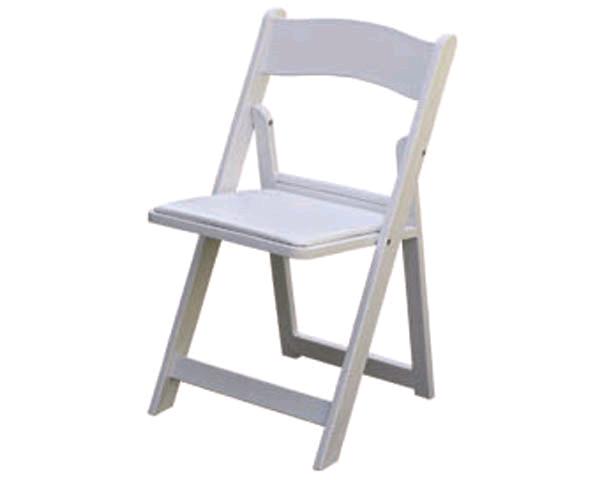 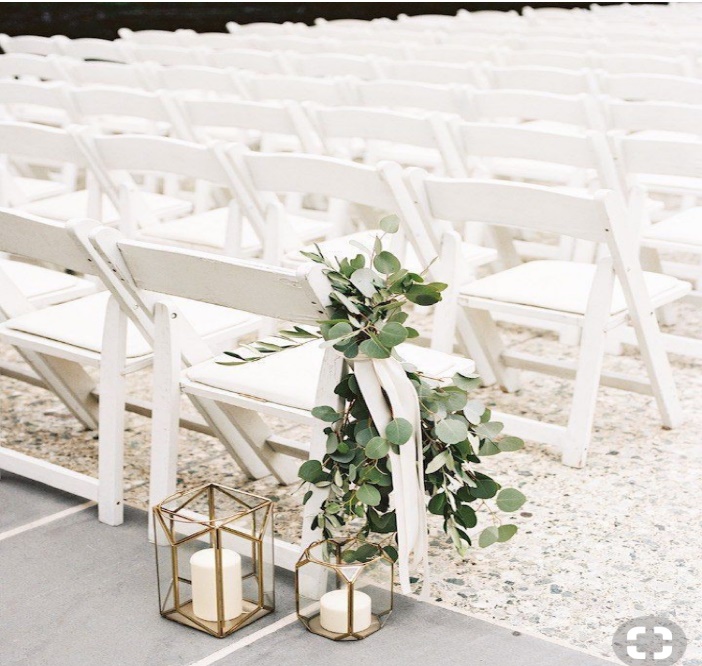 Chaise Martha Stewart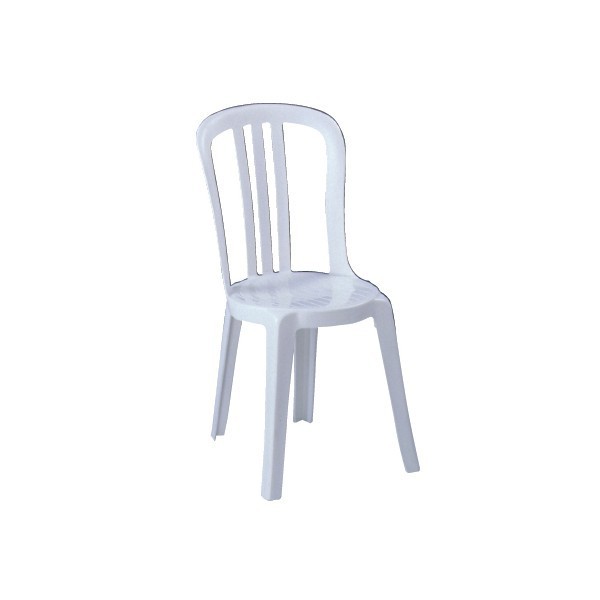 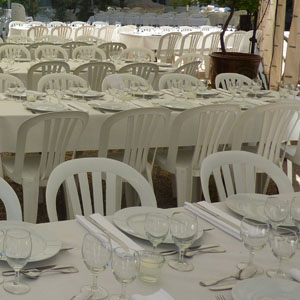 Chaise Bistro Miami 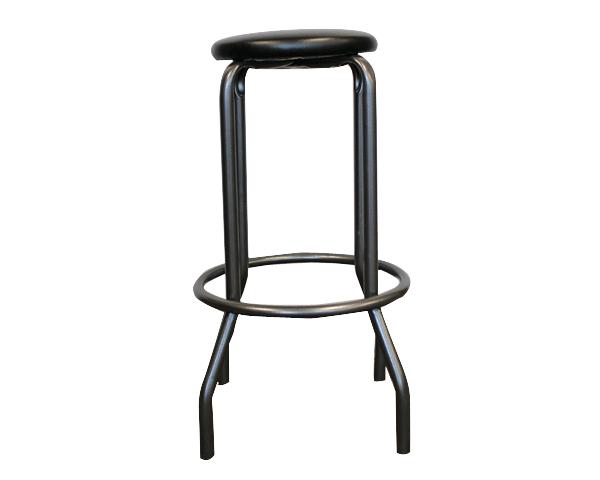 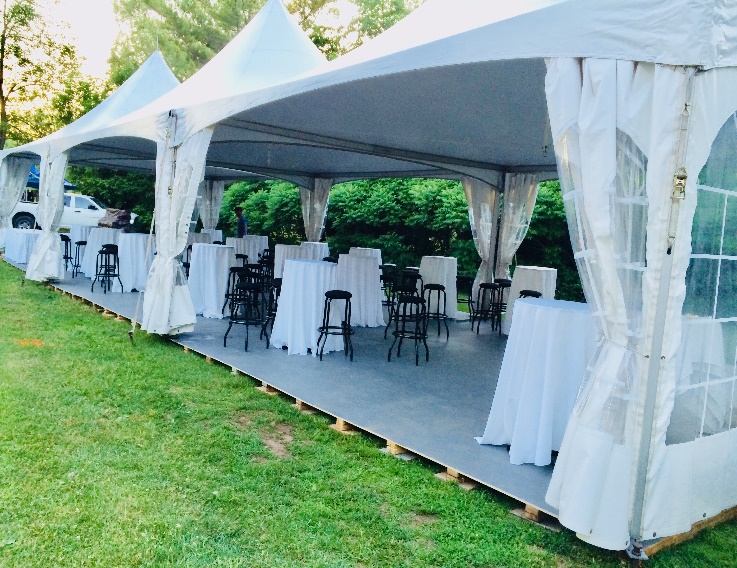 Tabouret 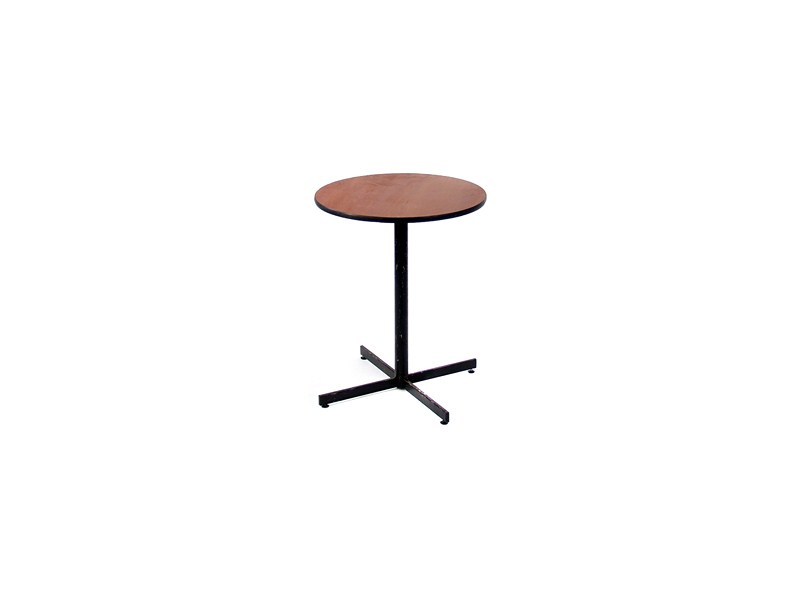 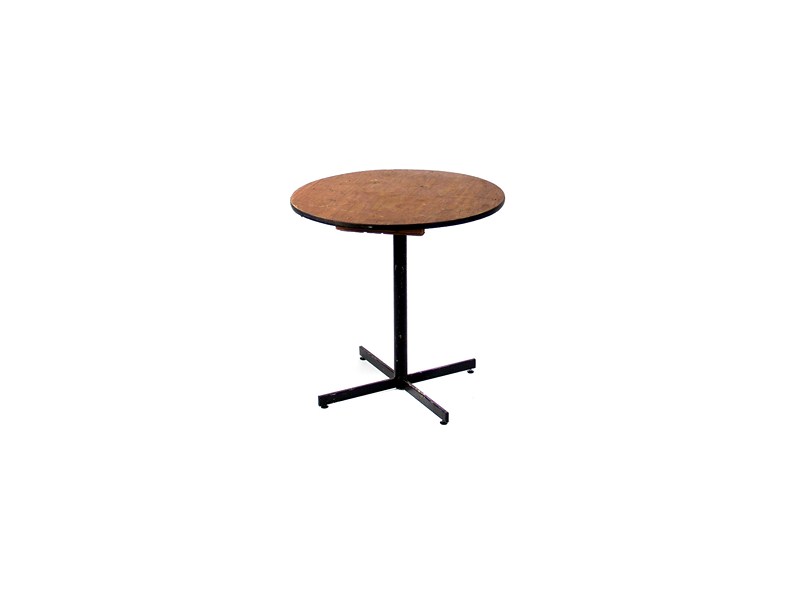 Table Bistro 24 X 42 poucesTable Bistro 30 X 42 pouces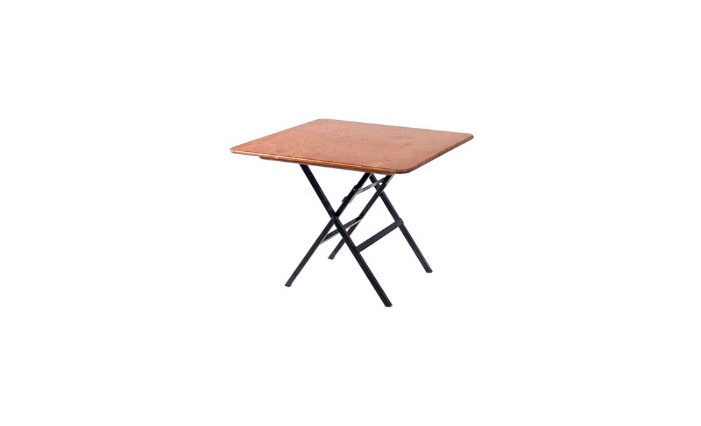 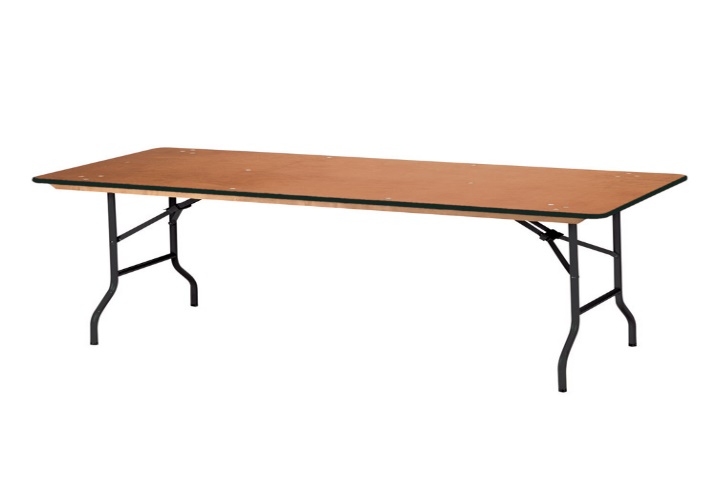 Table Carrée 30 X 30 poucesTable rectangulaire en bois 30 x 72 pouces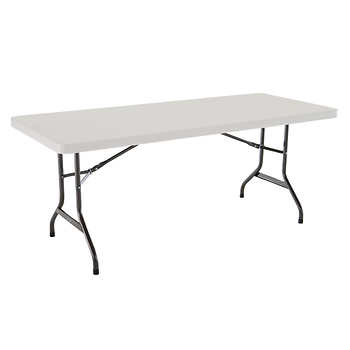 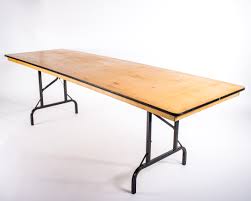 Table rectangulaire en plastique 30 x72 PoucesTable rectangulaire en bois 30 X 96 pouces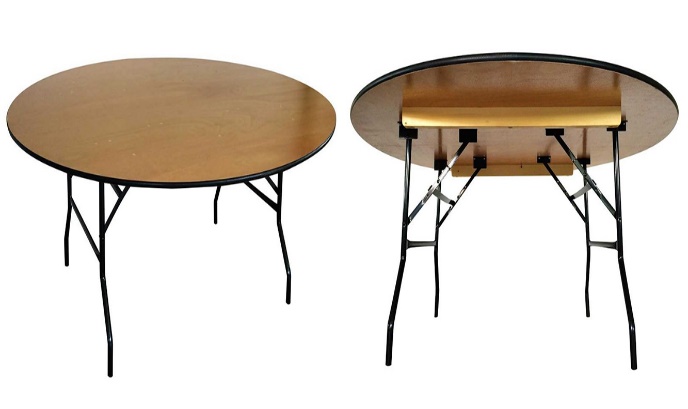 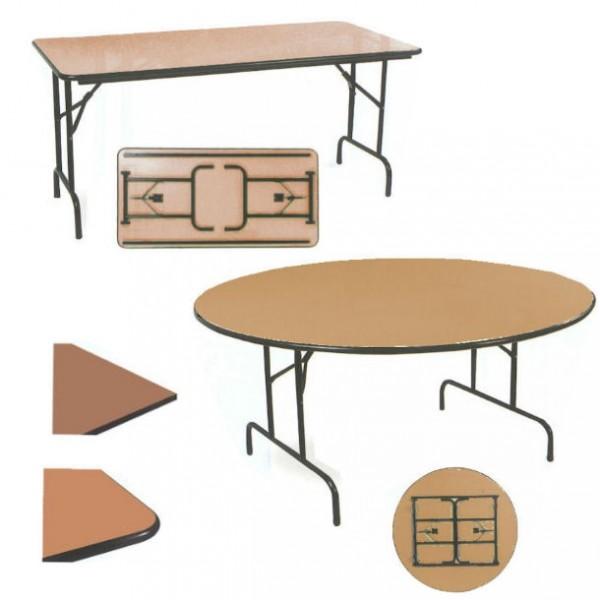 Table ronde 48 et 60 poucesTable abattant 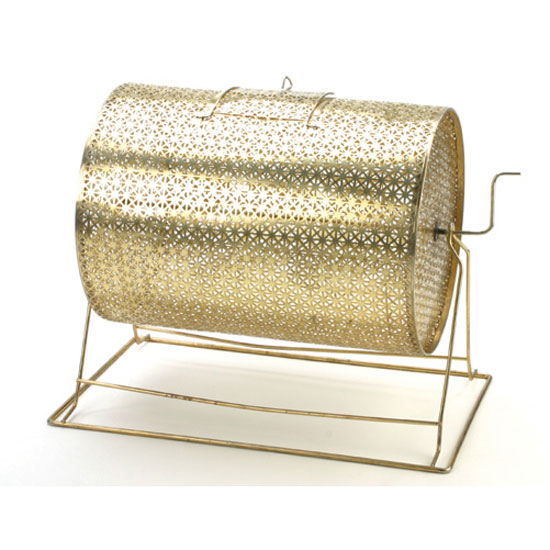 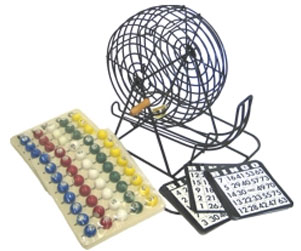 Baril de tirageJeu de bingo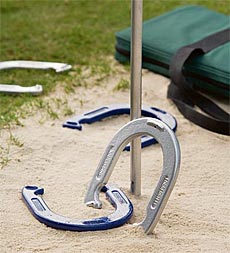 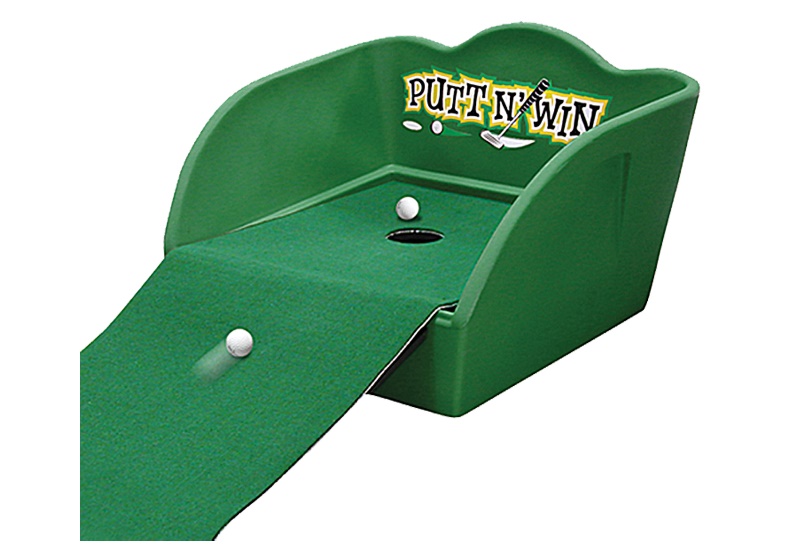 Jeu de ferJeu de golf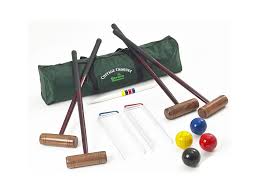 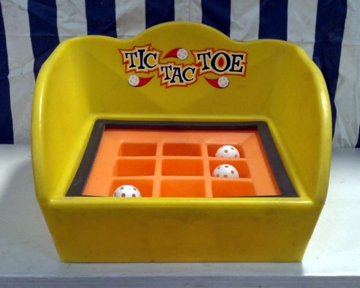 Jeu de pétoncleJeu de tic-tac-toe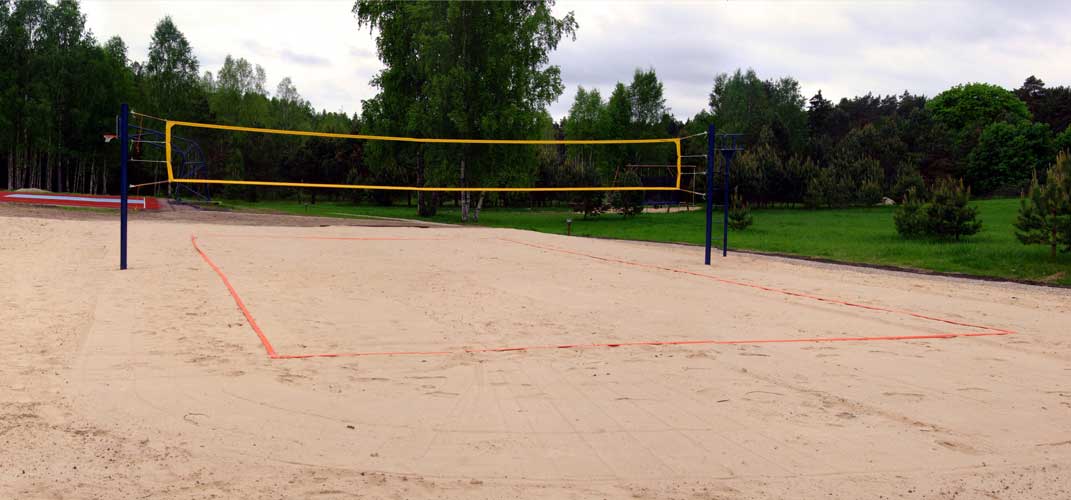 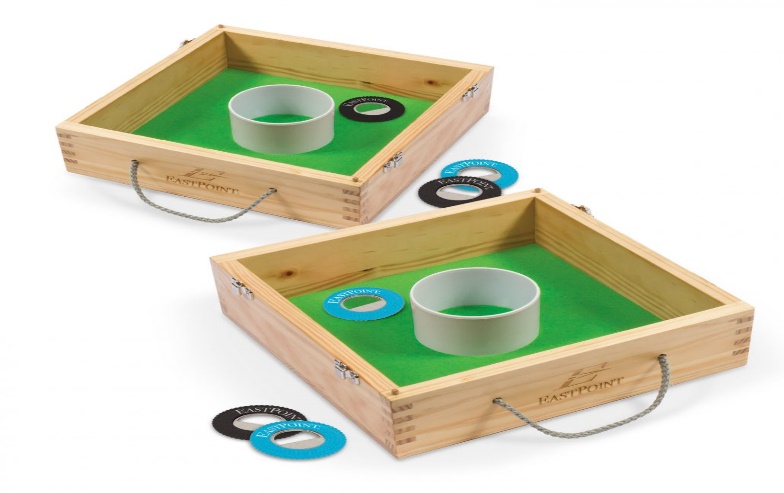 Jeu de volleyball Jeu de washer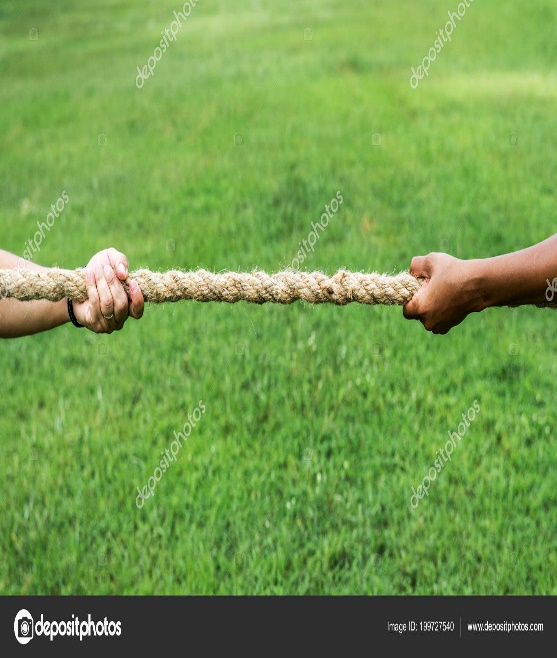 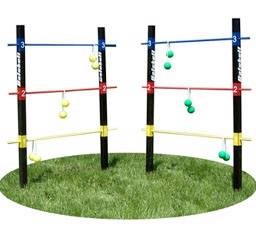 Jeu de souque à la cordeJeu de couille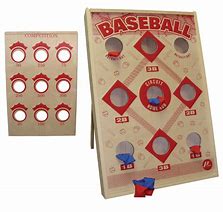 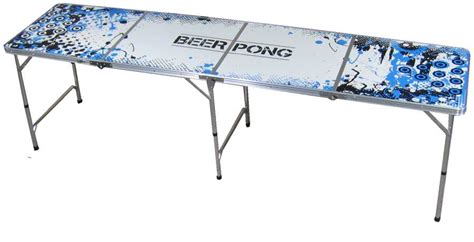 Jeu de poche géantJeu de Beer pong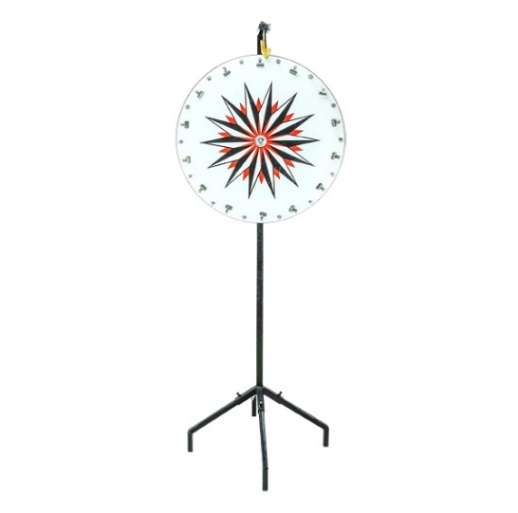 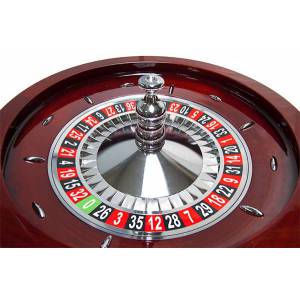 Roue de promotion – Fortune et ChevalRoulette Française de Luxe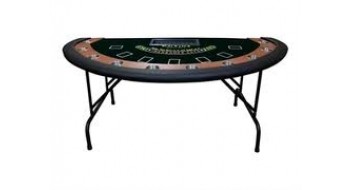 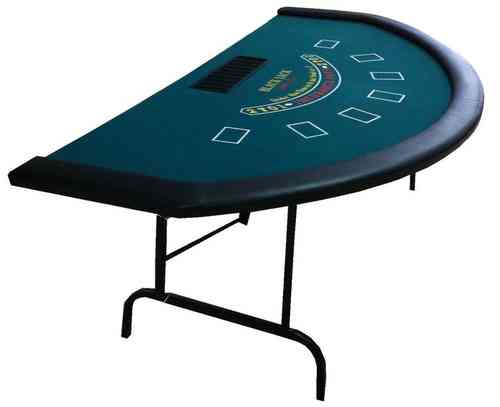 Table Blackjack basseTable Blackjack haute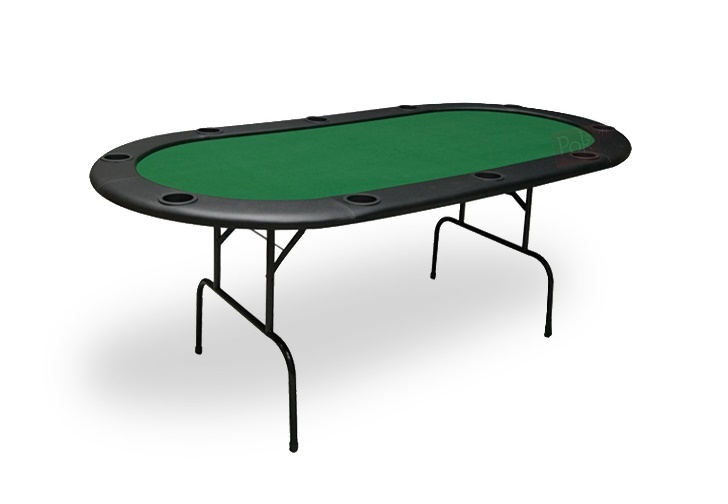 Table de Poker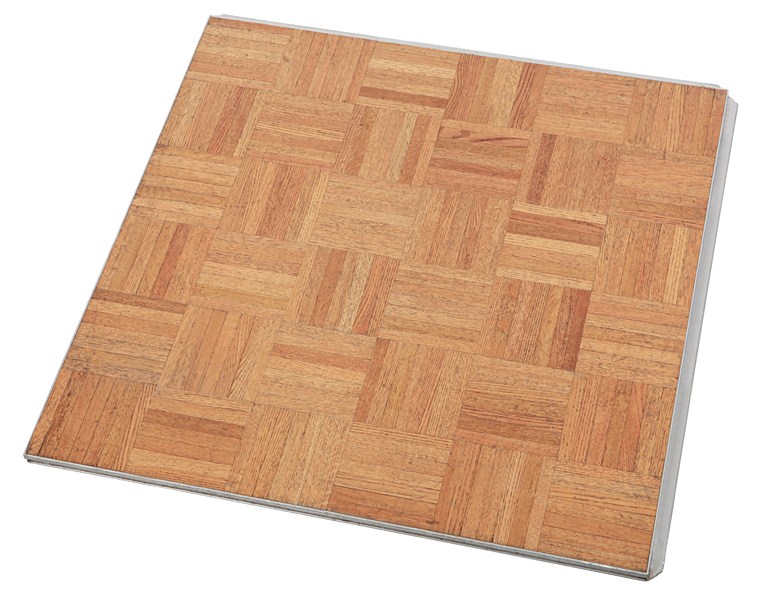 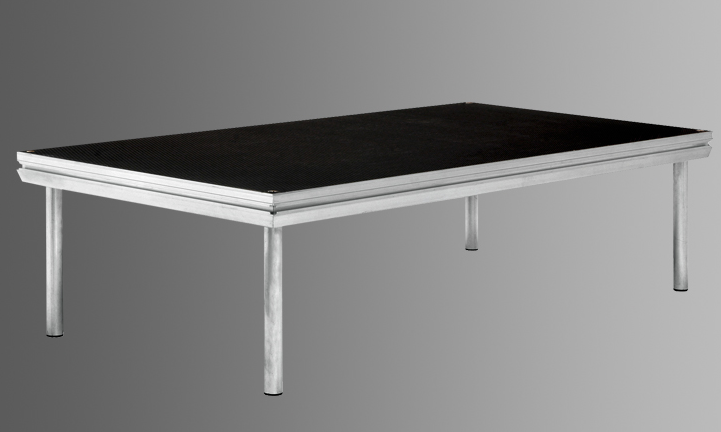 Plancher de danse Praticable 3 X 6 pieds et 4 X 8 pieds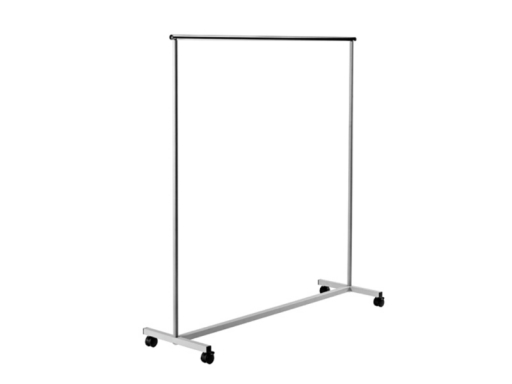 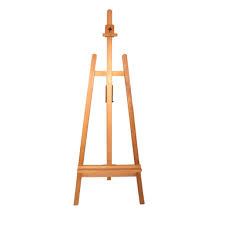 Porte manteaux simple et double Chevalet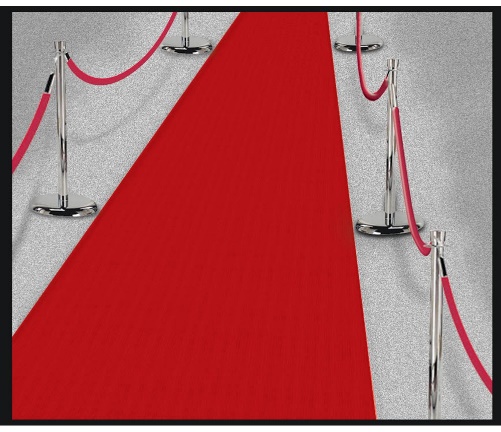 Poteau de foule et tapis 25 pieds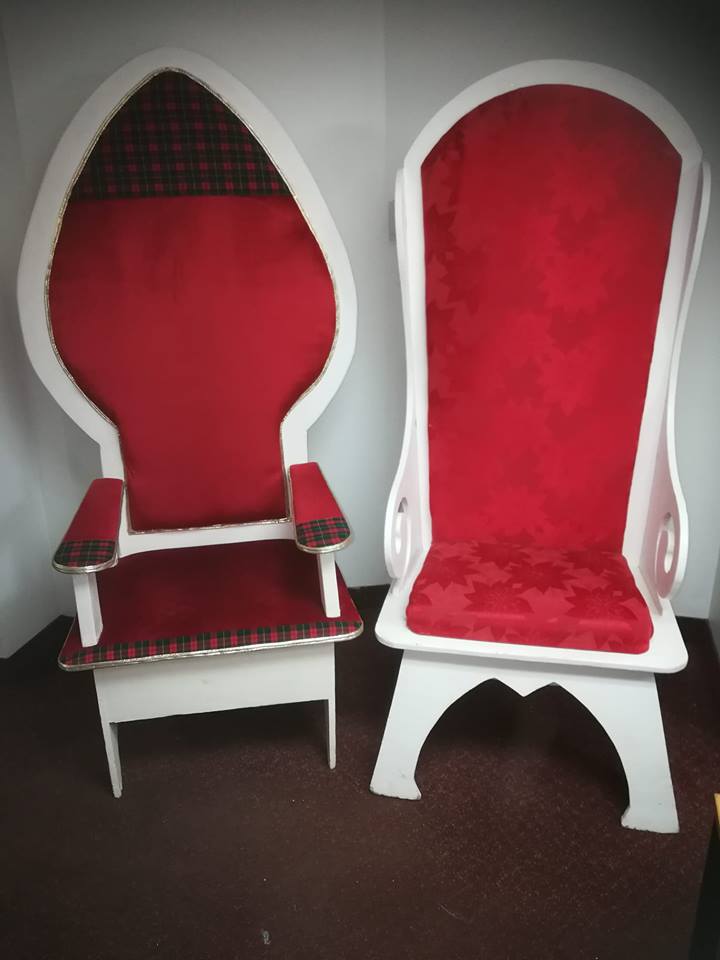 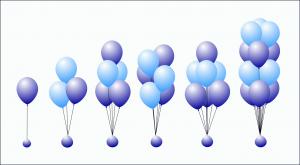 Trône du père noël          Bouquet de Ballons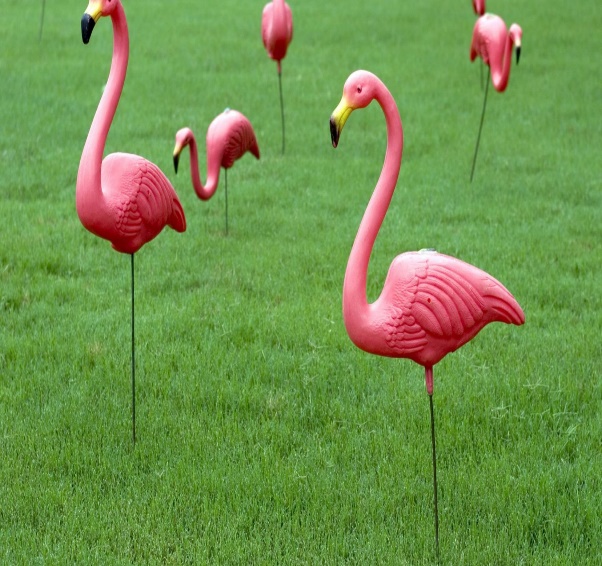 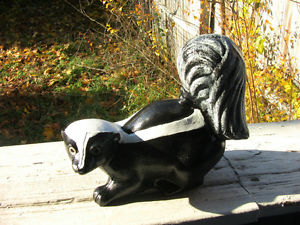 FLAMANT ROSEMOUFFETTE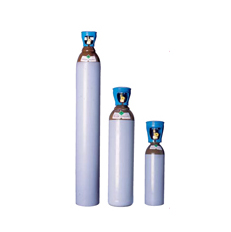 Location de bonbonne d’hélium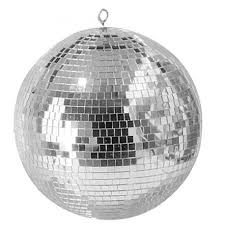 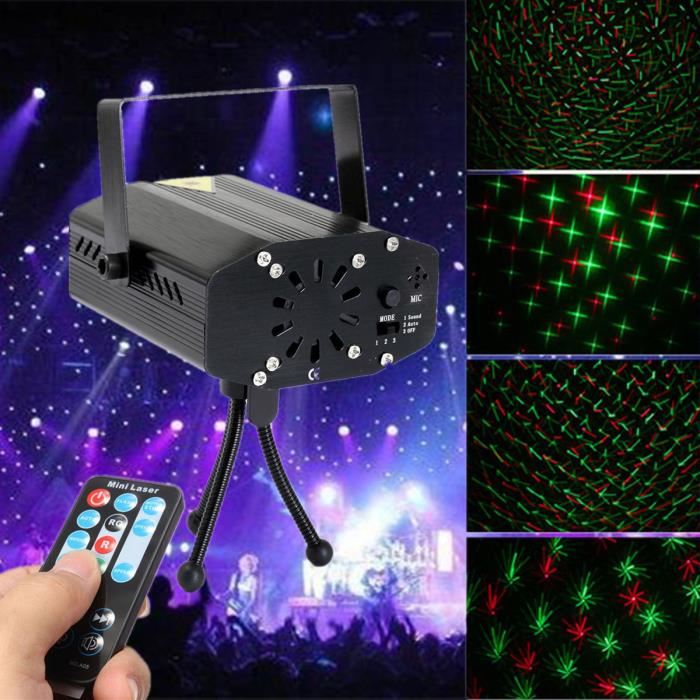 Boule MiroirLaser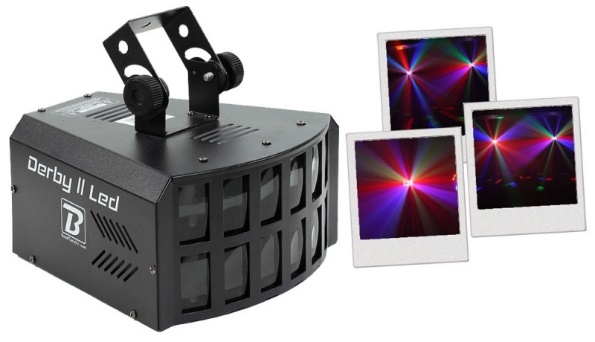 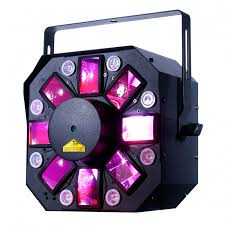 Lumière DerbyLumière Stinger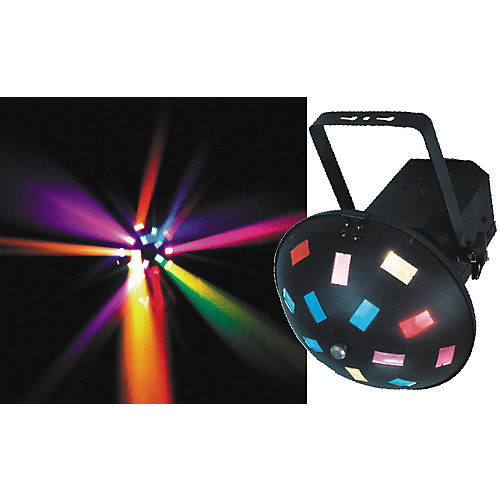 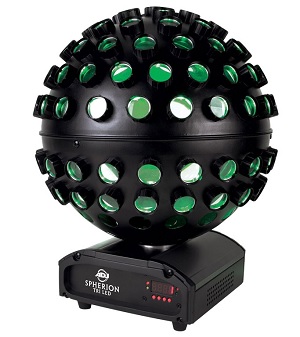 Lumière VertigoLumière Sphérion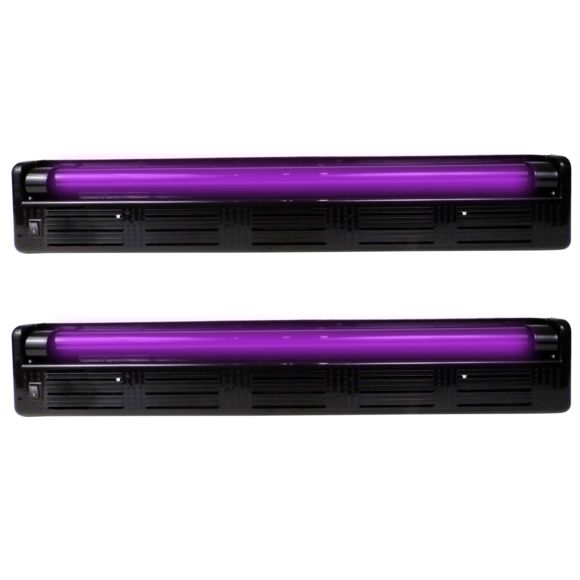 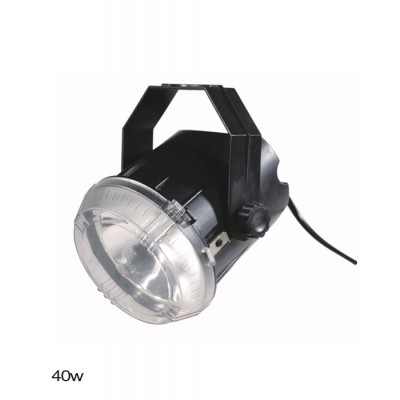 Lumière Black LightLumière Stroboscope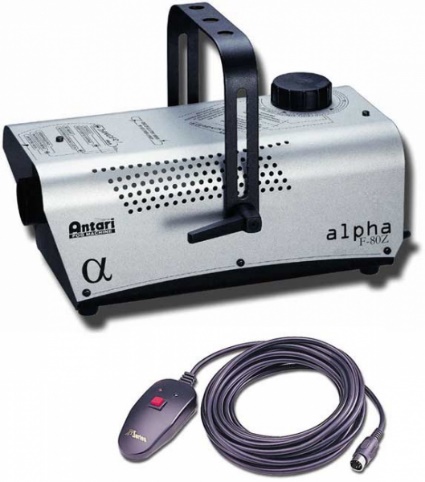 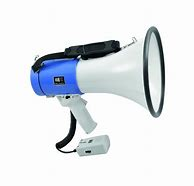 Machine à FuméePorte-Voix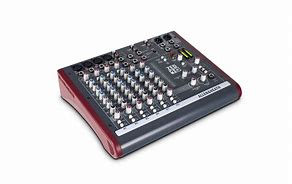 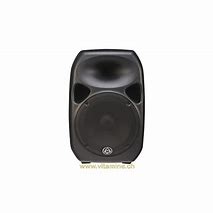 Console ZED 10Haut-Parleur Actif Titan 12D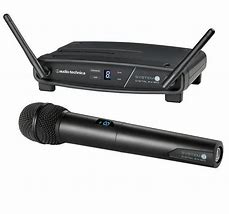 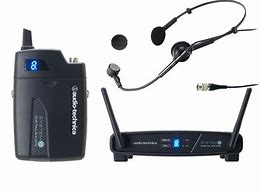 Micro sans fil                                      Audio Tecnica system 10Micro casque Audio Tecnica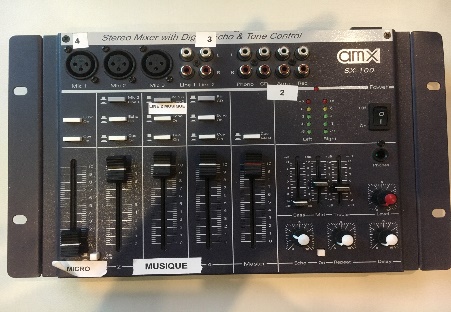 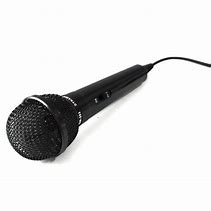 Console AMX SX-100Micro avec Fil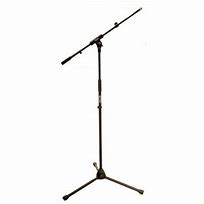 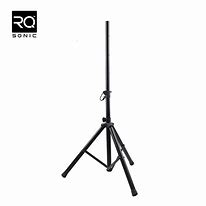 Pied de MicroTrépied de Haut-Parleur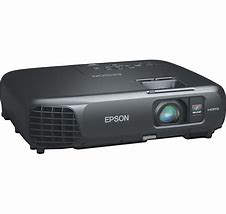 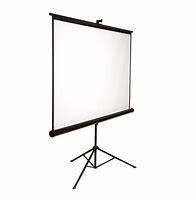 Projecteur EpsonToile de Projection